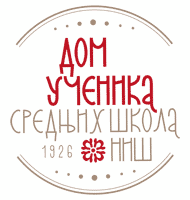 Дом ученика средњих школа НишЗав. бр. 1275Датум, 02.08.2019. год.ИЗМЕНА БР. 1.ЈАВНЕ НАБАВКЕ ДОБАРАвелике вредности број 1.1.1./ЈНД-В за 2019. годинуса предметом јавне набавкеНАБАВКА ПРЕХРАМБЕНИХ НАМИРНИЦА- поновљени поступак –ПАРТИЈА 16 – Остали прехрамбени производиза потребе Дома ученика  средњих школа  у НишуНИШЈУЛИ2019. год.На основу чл. 32. и 61. Закона о јавним набавкама („Службени гласник РС”, бр. 124/12, 14/15 и 68/15, у даљем тексту: ЗЈН), чл. 2. Правилника о обавезним елементима конкурсне документације у поступцима јавних набавки и начину доказивања испуњености услова („Службени гласник РС”, бр. 86/15 и 41/19), Одлуке о покретању поступка јавне набавке број 1223 од 19.07.2019.год. и Решења о образовању комисије за јавну набавку  зав.бр. 1224 од 19.07.2019. год, припремљена је:КОНКУРСНА ДОКУМЕНТАЦИЈАу отвореном поступку за јавну набавку добара НАБАВКА ПРЕХРАМБЕНИХ НАМИРНИЦА – Поновљени поступакЈНД-В  1.1.1/2019Конкурсна документација садржи: 50. страна.I   ОПШТИ ПОДАЦИ О ЈАВНОЈ НАБАВЦИ1. Предмет јавне набавкеУ отвореном поступку за јавну набавку – ЈНД-В бр.1.1.1/2019 обликована по партијама, а за потребе Дома ученика  средњих школа  у Нишу.Подаци о наручиоцуНаручилац: Дом ученика средњих школаПИБ: 100620992Матични број: 07174845ЈБКЈС број: 02158Адреса: ул. Косовке девојке бр. 6, 18000 НишИнтернет страница: www.domucenikasrednjihskolanis.rs2. Врста поступка јавне набавкеПредметна јавна набавка се спроводи у отвореном поступку, у складу са законом и подзаконским актима којима се уређују јавне набавке.3. Предмет јавне набавкеПредмет 	јавне 	набавке 	бр.1.1.1/2019   ЈНД-В  је набавка  добара - НАБАВКА ПРЕХРАМБЕНИХ НАМИРНИЦА у поновљеном поступку који се спроводи за партију 16 – Остали прехрамбени производи.4. Циљ поступкаПоступак јавне набавке се спроводи ради закључења уговора о јавној набавци.5. Контакт (лице или служба)Лице за контакт: Драган Стојановић и  Радмила Кованџић;Е-mail адреса:  domucenikanis@gmail.com;  број факса: 018/4575-833.1.  Предмет јавне набавке, ОРН, процењене вредности јавне набавке по партијама:Предмет  јавне  набавке ЈНД-В бр.1.1.1/2019  је 	набавка  добара - НАБАВКА ПРЕХРАМБЕНИХ НАМИРНИЦА, у поновљеном поступку само за партију 16 – Остали прехрамбени производи.Јавна набавка подељена је у 21. Партију, али се спроводи у поновљеном поступку само за партију 16 – Остали прехрамбени производи. У табели су дате: редни број партије, назив партије, ОРН, процењене вредности јавне набавке по партијама:II ВРСТА, ТЕХНИЧКЕ КАРАКТЕРИСТИКЕ (СПЕЦИФИКАЦИЈЕ), КВАЛИТЕТ, КОЛИЧИНА И ОПИС ДОБАРА, НАЧИН СПРОВОЂЕЊА КОНТРОЛЕ И ОБЕЗБЕЂИВАЊА ГАРАНЦИЈЕ КВАЛИТЕТА, РОК ИСПОРУКЕ, МЕСТО ИСПОРУКЕ  ДОБАРА, ЕВЕНТУАЛНЕ ДОДАТНЕ УСЛУГЕ И СЛ.Партија 16. ОСТАЛИ ПРЕХРАМБЕНИ ПРОИЗВОДИНапомена: Према Правилнику о декларисању, означавању и рекламирању хране, чл.8 (Сл. Гласник РС, 19/2017 и 16/2018) на декларацији упаковане хране наводе се следећи подаци: назив под којим се храна ставља у промет, списак састојака, присуство алергена, количина одређених састојака или категорија састојака, нето количина или рок трајања, посебни услови чувања и/или употребе хране, ако утичу на својства хране и рок трајања, назин и адреса/седиште субјекта у пословању храном под чијим се називом, односно пословним именом храна ставља у промет, земља порекла или земља и место порекла, упутство за употребу, уколико је потребно, нутритивна декларација, ознака серије и лота, категорија квалитета или класа хране, ако је неопходно. Обавезне информације о храни треба да буду лако доступне, уочљиве и читљиве.  Понуђач мора да испуњава додатне условевезане за контролу здравствене исправности и безбедности хране, односно да:испоручује робу произвођача који је  имплементирао HACCP систем или ISO 22000, или сл.Услови из важећих прописаПонуђена добра морају у свим аспектима одговарати стандардима прихваћеним у Републици Србији, захтевима наручиоца и важећим стандардима квалитета који одговарају прописима о производњи и промету животних намирница, и морају бити хигијенски и бактериолошки исправна. Понуђена добра морају задовољавати важеће Законе, Правилнике и прописе Републике Србије за врсту животне намирнице која се испоручује:-Закон о безбедности хране (,,Сл. гласник РС'' бр.41/2009 и 17/2019); - Закон о ветеринарству ( „Сл. гласник РС“ бр. 91/05, 30/2010,93/2012 и 17/2019);- Закон о здравственој исправности предмета опште употребе „Сл. гласник РС“ бр. 92/2011,-Правилник о квалитету меса, стоке за клање, перади и дивљачи ("Сл. лист СФРЈ" бр. 34/74, 26/75, 13/78 ,1/81,2/85 - др.правилник)-Правилник о квалитету закланих свиња и категоризацији свињског меса ("Сл. лист СФРЈ", бр. 2/85, 12/85   и 24/86),-Правилник о квалитету уситњеног меса, полупроизвода од меса и производа од меса ("Сл. гласник РС", бр. 94/2015, 104/2015 и 19/2017)-Правилник о ветеринарско-санитарним условима, односно општим и посебним условима за хигијену хране животињског порекла, као и о условима хигијене хране животињског порекла „Сл. гласник РС“ бр. 25/2011, 27/2014. - Правилник о ветеринарско - санитарним условима објеката за промет животиња, "Сл. гласник РС", бр. 105/2013 -Правилник о општим и посебним условима хигијене хране у било којој фази производње, прераде и промета ( „Сл. гласник РС“ бр. 72/2010 и 62/2018);-- Правилник о квалитету и другим захтевима за производе од меса „Сл. гласник СЦГ“ 33/2004 и 31/2012 - др. правилник- Правилник о условима у погледу здравствене исправности предмета опште употребе који се могу стављати у промет „Сл. гласник СФРЈ „бр. 26/83, 61/84, 56/86, 50/89 и 18/91- Правилник о санитарно-хигијенским условима за објекте у којима се обавља производња и промет животних намирница и предмета опште употребе „Сл. гласник РС „бр. 6/97 и 52/97- Правилник о општим санитарним условима које морају да испуне објекти који подлежу санитарном надзору „Сл. гласник РС „бр. 47/2006. -  Правилник о количинама пестицида, метала и металоида и других отровних супстанција,хемиотерапеутика, анаболика и других супстанција које се могу налазити у намирницама ("Сл. лист СРЈ ", бр.5/92, 11/92-испр. и 32/2002 и "Сл.гласник РС", бр. 25/2010 - др. правилник и 28/2011 - др. правилник) -  Правилник о границама радиоактивне контаминације лица, радне и животне средине и начину спровођења деконтаминације ("Сл.гласник РС", бр. 38/2011)-  Правилник о прехрамбеним адитивима ("Сл.гласник РС", бр. 53/2018) - Правилник о квалитету меса пернате живине ("Сл. лист СФРЈ", бр. 1/81 и 51/88) - Правилник о максимално дозвољеним количинама остатака средстава за заштиту биља у храни и храни за животиње и о храни и храни за животиње за коју се утврђују максимално дозвољене количине остатака средстава за заштиту биља ("Сл.гласник РС", бр. 22/2018);-  Правилник о условима хигијене хране ("Сл.гласник РС", бр. 73/2010)- Правилник о декларисању, означавању и рекламирању хране („Сл. гласник РС“ бр. 19/2017и 16/2018)- Правилник о претходно упакованим производима(Сл.гласник РС БР 30/2018)- Правилник о квалитету и другим захтевима за млеко, млечне производе, композитне млечне производе и стартер културе („Сл. лист СРЈ“ бр. 26/02 и „Сл. лист СЦГ“ бр. 56/03 – др. правилник, 4/04 – др. правилник 5/04 и „Сл. гласник РС“ бр. 21/09 - др. правилник, „Сл. гласник“ бр. 33/10- др. правилник), - Правилник о квалитету млека и стартер култура („Сл. гласник“ РС бр. 33/2010.,69/2010.,43/2013.- др. правилник и 34/2014.).- Правилник о изменама и допуни Правилника о квалитету производа од млека и стартер култура („Сл. гласник РС“ бр. 33/10, 69/10 и 43/13 др. правилник, 34/2014)- Правилник о квалитету и другим захтевима за јестива биљна уља и масти, маргарин и друге масне намазе, мајонез и сродне производе („Сл. лист СЦГ“ бр. 23/2006 и „Сл. гласник РС“бр.43/2013-др.правилник)- Правилник о квалитету и другим захтевима за рибе, ракове, шкољкаше, морске јежеве, морске краставце, жабе, корњаче, пужеве и њихове производе („Сл. лист СРЈ“ бр. 6/03, и „Сл. лист СЦГ“ бр. 56/03 и 4/04 )- Правилник о квалитету жита, млинских и пекарских производа и тестенина ( „Сл. лист РС“ бр. 68/2016 и 56/2018);- Правилник о квалитету и другим захтевима за фине пекарске производе, жита за доручак и снек производе( „Сл. лист СЦГ“, бр. 12/2005 и „Сл. гласник РС“, бр. 43/2013 и бр. 68/2016 - др. Правилник)- Правилник о квалитету производа од воћа, поврћа и печурки и пектинских препарата (СлужбенилистСФРЈ, 1/79, 20/82, 39/89 - др. правилник, 74/90 и 46/91 - др. правилник, СлужбенилистСРЈ, 33/95 - др. правилники 58/95 иСлужбенилистСЦГ, 56/2003 - др. правилник, 4/2004 - др. правилник, 12/2005 - др. правилники 43/2013, 72/2014, 101/2015)-Правилник о квалитету воћних џемова, желеа, мармелада, пекмеза и заслађеног кестен пиреа («Сл. гласник РС» бр. 101/2015),- Правилник о квалитету воћних сокова концетрисаних воћних сокова, воћних сокова у праху, воћних нектара и сродних производа («Сл. гласник РС» бр. 27/2010, 67 /2010, 70/2010, испр. 44/2011 и 77 /2011 и 103/2018);-Правилник о квалитету меда и других производа пчела («Сл. гласник РС» бр. 101/2015);-Правилник о квалитету и другим захтевима за какао производе, чоколадне призводе, производе сличне чоколадним и крем производе ( „Сл. лист СЦГ'' 1/2005 и „Сл. гласник РС“бр.43/2013); --Правилник о квалитету зачина, екстраката зачина и мешавина зачина («Сл. гласник РС» бр. 72/2014 и 23 /2015),-Правилник о квалитету чаја, биљног чаја и њихових производа(«Сл. гласник РС» бр. 4/2012),- Правилник о квалитету и другим захтевима за сирће(Службени лист СФРЈ, 17/2002 и Службени лист СЦГ, 56/2003 - др. правилник, 4/2004 - др. правилник и Службени гласник РС, 43/2013 - др. Правилник)-Правилник о квалитету супа, сосова, додатака јелима и сродних производа (Службени лист СРЈ, 41/93 и Службени лист СЦГ, 56/2003 и 4/2004 - др. Правилник)- Правилник о квалитету воћа, поврћа и печурки (СлужбенилистСФРЈ, 29/79, 53/87 иСлужбенилистСЦГ, 31/2003, 56/2003 и 4/2004)Пријемна контрола производаКонтрола квалитета испоручених производа се врши приликом пријема робе у централни магацин. Контролу врши комисија за пријем именована од стране наручиоца. Врши се контрола пријема робе, квалитета и квантитета намирница и да ли је достављена обавезна претећа документација за испоручене намирнице (декларација, атест о здравственој исправности, извештај о испитивању и др.).Добављач се обавезује да за свако испоручено добро достави декларацију на српском језику, на основу које преузима одговорност за квалитет испоручених добара, као и потврду о здравственој исправности добара за сваку испоруку, чиме потврђује да испоручена добра одговарају прописима о квалитету и здравственој исправности дефинисаних Законом о безбедности хране и другим прописима. Добављач одговара Наручиоцу за квалитет добара у року означеном на декларацији производа.Уколико се производ испоручује у појединачном паковању, декларација мора да садржи све потребне податке о датом производу према Правилнику о декларисању означавању и рекламирању хране ("Сл.гласник РС", бр. 19/2017 и 16/2018).Уколико се производ испоручује у збирном паковању декларација мора бити идентична и на појединачном и на збирном паковању. Недопустива је ситуација да транспортно паковање и јединично паковање имају назначен различит рок употребе посебно у случају када збирно паковање има важећи рок, а јединични рок пред истеком. У том случају испоручиоцу ће бити враћен целокупни контигент.Декларација на производу мора бити лако уочљива, јасна и читка, да се не брише лако и да не буде на било који начин прекривена или испрекидана другим текстом или сликовним приказом, док у погледу порекла и квалитета производа мора бити на српском језику.Рок важења (трајања) добара мора бити назначен на паковању или документу који се доставља уз добра приликом испоруке.Испоручени производи морају имати одговарајућа органолептичка својства (мирис, боја, конзистенција и укус)и особине које потврђују прописану произвођачку спецификацију.Наручилац задржава право да, уколико процени као потребно, узорак испоручене животне намирнице пошаље на лабораторијску анализу коју сматра целисходном. Узорковање ће вршити комисија именована од стране наручиоца. Добављач ће бити обавештен о термину и предмету узорковања и позван да истом присуствује. Неодазивање добављача на позив не зауставља процес узорковања. Трошак анализа, уколико се покаже негативан резултат, сноси добављач. Анализа ће се обављати у референтним лабораторијама по избору наручиоца.  Добављач је дужан да испуни све доле наведено:- приложи отпремницу уз испоручену робу,- амбалажа мора да буде чиста и неоштећена,- особа која врши истовар мора да буде у чистој радној одећи,- достава се врши у чистим возилима са температурним режимом, где је то неопходно.Добављач је дужан да испоручи наручиоцу ону количину намирница коју наручилац поручи и дужан је да је тачно измери. Под тачним мерењем подразумева се испорука стварно тражене количине производа изражена у килограмима. Материјал (амбалажа) за паковање не урачунава се у количину испоручене робе, осим ако није произвођачко паковање, папир или неки сличан лаган материјал. Уколико се роба доставља у кутијама, посудама, гајбама и сл., онда се код мерења мора одбити тара, односно тежина доставне посуде.Наручилац и Добављач ће записнички констатовати преузимање добара приликом испоруке. У случају утврђених недостатака у квалитету, квантитету и очигледних грешака испоручених производа, Наручилац ће сачинити писани приговор (Записник о рекламацији робе) одмах по испоруци ако се недостатак уочи на лицу места или касније уколико установи скривене недостатаке на испорученим производима. Рок за подношење приговора на испоручене производе је рок исписан на декларацији производа (рок важења).Добављач је дужан да одмах а најкасније у року од 24 часа од момента пријема писаног приговора на утврђене недостатаке испоручених производа, исте отклони.  Наручилац може, у случају испоруке неквалитетне и неисправне робе вратити добављачу сву количину испоручене робе, уз обавезу добављача да надокнади трошкове анализе квалитета производа уз право Наручиоца на једнострани раскид уговора.Наручилац има право да једнострано откаже уговор о купопродаји са Добављачем без штетних последица по себе, уколико у току трајања уговора 3 (три) пута записнички утврди недостаке у квалитету, квантитету или очигледних грешака испоручених производа, уз отказни рок од 30 дана и истовремено ће да реализује средство обезбеђења за добро извршење посла.Добављач је дужан да наручиоцу достави рачун који је састављен на основу документа - отпремнице којом се верификује квантитет и квалитет испоруке, чиме ће доказати да је поступио по захтеву наручиоца.Напомена 1: Врста намирница одабрана је на основу  потреба прописаних важећим нормативом „Стандарди норматива и јела“ из 2011 године прописани од стране Министарства просвете, а на основу досадашњих јеловника. Количине су упоређене са количинама утрошеним у предходној години, а на основу утрошака у магацину.Цене су дате на основу важећих уговора добављача и на основу испитивања тржишта. За артикле који су новоуведени, цене су добијене на тржишту.Напомена 2: Због потребе службе исхране дошло је до измене постојеће спецификације наведених добара.Напомене: Потписивањем „Врста, техничке карактеристике (Спецификације), квалитет, количина и опис добара, начин спровођења контроле и обезбеђења гаранције квалитета, рок извршења, место и рок испоруке добара, евентуалне додтане услуге и сл.“ понуђач је сагласан са целим поглављем и свим горе наведеним. Понуђачмора да попуни, овери печатом и потпише, чиме потврђује да је сагласан са поглављем II. Уколико понуђачи подносе заједничку понуду, група понуђача може да се определи да  потписују и печатом оверавају сви понуђачи из групе понуђача или група понуђача може да одреди једног понуђача из групе који ће попунити, потписати и печатом оверити  понуду.III ТЕХНИЧКА ДОКУМЕНТАЦИЈА И ПЛАНОВИОва  конкурсна документација не садржи техничку документацију и планове (ОБРАЗАЦ 6. – ДОКАЗИ којима понуђачи доказују испуњеност обавезних и додатних услова предвиђени чланом 75. и 76. ЗЈН)IV  УСЛОВИ ЗА УЧЕШЋЕ У ПОСТУПКУ ЈАВНЕ НАБАВКЕ ИЗ ЧЛ. 75. И 76. ЗЈН И УПУТСТВО КАКО СЕ ДОКАЗУЈЕ ИСПУЊЕНОСТ ТИХ УСЛОВАОБАВЕЗНИ УСЛОВИУ поступку предметне јавне набавке понуђач мора да докаже да испуњава обавезне услове за учешће, дефинисане чл. 75. ЗЈН, а испуњеност обавезних услова за учешће у поступку предметне јавне набавке, доказује на начин дефинисан у следећој табели, и то:ДОДАТНИ УСЛОВИПонуђач који учествује у поступку предметне јавне набавке мора испунити додатне услове за учешће у поступку јавне набавке, дефинисане овом конкурсном документацијом, а испуњеност додатних услова понуђач доказује на начин дефинисан у наредној табели, и то:УПУТСТВО КАКО СЕ ДОКАЗУЈЕ ИСПУЊЕНОСТ УСЛОВАИспуњеност обавезних услова за учешће у поступку предметне јавне набавке, наведних у табеларном приказу обавезних услова под редним бројем 1, 2, 3,  4. и 5. и додатних услова за учешће у поступку предметне јавне набавке, наведних у табеларном приказу додатних услова под редним бројем 1, 2 и 3.  у складу са чл. 77. ст. 4. ЗЈН, понуђач доказује достављањем наведених доказа у виду неоверених фотокопија.Испуњеност обавезног услова за учешће у поступку предметне јавне набавке из чл. 75. ст. 1. тач 5) ЗЈН, наведеног под редним бројем 5. у табеларном приказу обавезних услова, понуђач доказује достављањем ДОЗВОЛЕ ако је таква дозвола предвиђена посебним прописом.Уколико понуђач подноси понуду са подизвођачем, у складу са чланом 80. ЗЈН, подизвођач мора да испуњава обавезне услове из члана 75. став 1. тач. 1) до 4) ЗЈН. У том случају понуђач је дужан да за подизвођача достави доказе о испуњености обавезних услова из чл.75. став 1. тачка 1) до 4) ЗЈН, а доказ о испуњености услова из члана 75. став 1. тачка 5) Закона, за наведене партије, за део набавке који ће извршити преко подизвођача.  Ако је за извршење дела јавне набавке чија вредност не прелази 10% укупне вредности јавне набавке потребно испунити обавезан услов из члана 75. став 1. тачка 5) ЗЈН понуђач може доказати испуњеност тог услова преко подизвођача којем је поверио извршење тог дела набавке. Додатне услове понуђач и подизвођач треба да испуне кумулативно.Уколико понуду подноси група понуђача, сваки понуђач из групе понуђача мора да испуни обавезне услове из члана 75. став 1. тач. 1) до 4) ЗЈН, а додатне услове испуњавају заједно. Услов из члана 75. став 1. тачка 5) овог ЗЈН дужан је да испуни понуђач из групе понуђача којем је поверено извршење дела набавке за који је неопходна испуњеност тог услова. Саставни део заједничке понуде је споразум којим се понуђачима из групе понуђача међусобно и према наручиоцима обавезују на извршење јавне набавке, а који садржи:1) податке о члану групе који ће бити носилац посла, односно који ће поднети понуду и који ће заступати групу понуђача пред наручиоцем и 2) опис послова сваког од понуђача из групе понуђача у извршењу уговора.Понуђачи који поднесу заједничку понуду одговарају неограничено солидарно према наручиоцу.- Понуђач није дужан да доставља доказе који су јавно доступни на интернет   страницама надлежних органа али је дужан да наведе који су то докази.- Наручилац не може одбити као неприхватљиву, понуду зато што не садржи доказ одређен овим законом или конкурсном докуметацијом, ако је понуђач, навео у понуди интернет страницу на којој су тражени подаци јавно доступни.Адреса и интернет адреса државног органа или организације, односно органа или службе територијалне аутономије или локалне самоуправе где се могу благовремено добити исправни подаци о пореским обавезама, заштити животне средине, заштити при запошљавању, условима рада и сл. Подаци о пореским обавезама се могу добити у Пореској управи, Министарства финансија и привреде. Подаци о заштити животне средине се могу добити у Агенцији за заштиту животне средине и у Министарству енергетике, развоја и заштите животне средине. Подаци о заштити при запошљавању и условима рада се могу добити у Министарству рада, запошљавања и социјалне политике. За тражене податке доступни су следећи мејлови:Агенција за привредне регистре,  www.apr.rs Министарство за рад, запошљавање, борачка и социјална питања  www.minrzs.gov.rs Министарство пољопривреде и заштите животне средине - Агенција за заштиту животне средине, www.sepa.gov.rsМинистарство финансија-Пореска управа, www.purs.gov.rsНародна банка Србије- Центар за бонитет, Крагујевац - www.nbs.rs.- Уколико је доказ о испуњености услова електронски документ, понуђач доставља копију електронског документа у писаном облику, у складу са законом којим се уређује електронски документ.- Ако понуђач има седиште у другој држави, наручилац може да провери да ли су документа којим понуђач доказује испуњеност тражених услова издати од стране надлежних органа те државе. Ако понуђач није могао да прибави тражена документа у року за подношење понуде, због тога што она до тренутка подношења понуде нису могла бити издата по прописима државе у којој понуђач има седиште и уколико уз понуду приложи одговарајући доказ за то, наручилац ће дозволити понуђачу да накнадно достави тражена документа у примереном року. - Ако у држави у којој понуђач има седиште не издају доказе из члана 77. ЗЈН, понуђач може, уместо доказа, приложити своју писану изјаву, дату под материјалном и кривичном одговорношћу оверену пред одговарјућим судским или управним органом, јавним бележником или другим надлежним органом те државе.Понуђач је дужан да без одлагања писмено обавести наручиоца о било којој промени у вези са испуњеношћу услова из поступка јавне набавке, која наступи до доношења одлуке, односно закључења уговора, односно током важења уговора о јавној набавци и да је документује на прописани начин.Наручилац је пре доношења одлуке о додели уговора дужан да од понуђача, чија је понуда оцењена као најповољнија, затражи да достави копију захтеваних доказа о испуњености услова, а може и да затражи на  увид оригинал или оверену копију свих или појединих доказа. Ако понуђач у остављеном, примереном року, који не може бити краћи од пет дана, не достави тражене доказе, наручилац ће његову понуду одбити као неприхватљиву.       Докази које ће наручилац захтевати су:ОБАВЕЗНИ УСЛОВИЧл. 75. ст. 1. тач. 1) ЗЈН, услов под редним бројем 1. наведен у табеларном приказу обавезних услова – Доказ: 	Правна лица: Извод из регистра Агенције за привредне регистре, односно извод из регистра надлежног привредног суда; 	Предузетници: Извод из регистра Агенције за привредне регистре, односно извод из одговарајућег регистра.Чл. 75. ст. 1. тач. 2) ЗЈН, услов под редним бројем 2. наведен у табеларном приказу обавезних услова – Доказ:	Правна лица: 1) Извод из казнене евиденције, односно уверењe основног суда на чијем подручју се налази седиште домаћег правног лица, односно седиште представништва или огранка страног правног лица, којим се потврђује да правно лице није осуђивано за кривична дела против привреде, кривична дела против животне средине, кривично дело примања или давања мита, кривично дело преваре. Напомена: Уколико уверење Основног суда не обухвата податке из казнене евиденције за кривична дела која су у надлежности редовног кривичног одељења Вишег суда, потребно је поред уверења Основног суда доставити И УВЕРЕЊЕ ВИШЕГ СУДА на чијем подручју је седиште домаћег правног лица, односно седиште представништва или огранка страног правног лица, којом се потврђује да правно лице није осуђивано за кривична дела против привреде и кривично дело примања мита; 2) Извод из казнене евиденције Посебног одељења за организовани криминал Вишег суда у Београду, којим се потврђује да правно лице није осуђивано за неко од кривичних дела организованог криминала; 3) Извод из казнене евиденције, односно уверење надлежне полицијске управе МУП-а, којим се потврђује да законски заступник понуђача није осуђиван за кривична дела против привреде, кривична дела против животне средине, кривично дело примања или давања мита, кривично дело преваре и неко од кривичних дела организованог криминала (захтев се може поднети према месту рођења или према месту пребивалишта законског заступника). Уколико понуђач има више законских заступника дужан је да достави доказ за сваког од њих.   	Предузетници и физичка лица: Извод из казнене евиденције, односно уверење надлежне полицијске управе МУП-а, којим се потврђује да није осуђиван за неко од кривичних дела као члан организоване криминалне групе, да није осуђиван за кривична дела против привреде, кривична дела против животне средине, кривично дело примања или давања мита, кривично дело преваре (захтев се може поднети према месту рођења или према месту пребивалишта).    Докази не могу бити старији од два месеца пре отварања понуда.Чл. 75. ст. 1. тач. 4) ЗЈН, услов под редним бројем 3. наведен у табеларном	приказу обавезних услова  - Доказ: 	Уверење Пореске управе Министарства финансија да је измирио доспеле порезе и доприносе и уверење надлежне управе локалне самоуправе да је измирио обавезе по основу изворних локалних јавних прихода или потврду надлежног органа да се понуђач налази у поступку приватизације. 	Докази не могу бити старији од два месеца пре отварања понуда.Испуњеност обавезног услова за учешће у поступку предметне јавне набавке из чл. 75. ст. 1. тач 5) ЗЈН, наведеног под редним бројем 5. у табеларном приказу обавезних услова, понуђач доказује достављањем ДОЗВОЛЕ ако је таква дозвола предвиђена посебним прописом;ДОДАТНИ УСЛОВИ1. ПОСЕДОВАЊЕ HACCP СТАНДАРДА, ИЛИ ИСО 220000 СТАНДАРДА ИЛИ GLOBAL GAP  СТАНДАРДА ЗА ПАРТИЈУ 16 – Остали прехрамбени производи.- ПОНУЂАЧ УЗ  ПОНУДУ за Партију 16  ДОСТАВЉА ВАЖЕЋИ HACCP  СТАНДАРД ИЛИ ИСО 22000 ЗА ПОНУЂАЧА И ПРОИЗВОЂАЧА ЧИЈА СЕ ДОБРА НУДЕ. ДОКАЗ УЗ ПОНУДУ: важећи сертификат, у фотокопији документа.  2. ПОСЕДОВАЊЕ ВАЖЕЋЕГ УГОВОРА СА ОВЛАШЋЕНОМ ИНСТИТУЦИЈОМ О КОНТРОЛИ КВАЛИТЕТА ИЛИ ДОКАЗ О ПОСЕДОВАЊУ СОПСТВЕНЕ ЛАОБРАТОРИЈЕ – Понуђач уз понуду доставља закључен уговор са овлашћеном институцијом за контролу квалитета  између понуђача добара и овлашћене лабораторије која је акредитована од стране АТС-а за физичка, хемијска и сензорна испитивања хране  у складу са захтевима стандарда  SRPS ISO/IEC 17025:2006 или SRPS ISO/IEC 17025:2017/Испр.1:2018 .  Понуђач уз понуду доставља документ  издат од АТС– а (акредитациони лист, решење…) којим се доказује да изабрана лабораторија врши анализе према акредитованим методама по SRPS ISO/IEC 17025:2006 или SRPS ISO/IEC 17025:2017/Испр.1:2018, и из кога се  види обим акредитације.Напомена: Изабрани добављач је у обавези да при свакој првој испоруци одређеног добра из спецификације, које он лично не производи или су добра предмет увоза, достави лабораторијске извештаје произвођача добра, односно непосредног увозника за параметре квалитета и микробиолошке исправности за сваки производ, не старије од 6 месеци, издате од стране акредитоване лабораторије сходно условима прописаним Законом о безбедности хране и  другим прописима за сва добра која су предмет набавке.ДОКАЗ УЗ ПОНУДУ: уговор са надлежном овлашћеном институцијом за контролу здравствене исправности подноси се у фотокопији. Доказ о поседовању сопствене лабораторије – решење.    3.ТЕХНИЧКИ КАПАЦИТЕТ -Понуђач мора да поседује технички капацитет:   - За партију 16 услов је да поседује најмање два наменска доставна возила за испоруку намирница (без термоизолазије и расхладног уређаја).- ДОКАЗ: Копија пописне листе или књиговодствене картице основних средстава, или копија важећих саобраћаних дозвола возила, или рачун или важећи уговор о закупу, уговор о лизингу или уговор о послузи. Уколико понуђач наступа самостално или са подизвођачима, неопходно је да понуђач самостално испуни овај услов и достави доказ. Уз понуду потребно је доставити очитане саобраћајне дозволе возила којима ће се превозити добра. 4. ФИНАНСИЈСКИ КАПАЦИТЕТ - Понуђач мора да поседује минимални годишњи приход који се тражи,  двоструко већи од процењене вредности партије за коју се подноси понуда у претходне 3 (три) године за 2016., 2017. и 2018. годину - ДОКАЗ: Доказ: Правна лица и предузетници који воде двојно књиговодство: Редовни годишњи финансијски иозвештај за 2016., 2017., и 2018.годину. Предузетници који воде просто књиговодство и пољопривредна газдинства: Биланс успеха за 2016., 2017., и 2018.годину. 	Понуђачи који су регистровани у Регистру понуђача који води Агенција за привредне регистре не достављају доказе о испуњености услова из члана 75. ст. 1. тач. 1) до 4) ЗЈН, сходно чл. 78. ЗЈН.	Понуђач није дужан да доставља доказе који су јавно доступни на интернет страницама надлежних органа.Уколико је доказ о испуњености услова електронски документ, понуђач доставља копију електронског документа у писаном облику, у складу са законом којим се уређује електронски документ.Ако се у држави у којој понуђач има седиште не издају тражени докази, понуђач може, уместо доказа, приложити своју писану изјаву, дату под кривичном и материјалном одговорношћу оверену пред судским или управним органом, јавним бележником или другим надлежним органом те државе.Ако понуђач има седиште у другој држави, наручилац може да провери да ли су документи којима понуђач доказује испуњеност тражених услова издати од стране надлежних органа те државе.V  КРИТЕРИЈУМИ ЗА ДОДЕЛУ УГОВОРАКритеријум најповољније понудеИзбор најповољније понуде ће се извршити применом критеријума „економски најповољнија понуда“.  Прикупљену валидну тражену документацију заједно са понудом Понуђач подноси Комисији Наручиоца . Вредновање понуда у поновљеном поступку вршиће се  уз поштовање усвојених критеријума.Елементи критеријума на основу којих се додељује уговор.- ПОНУЂЕНА ЦЕНА- НЕПРОМЕНЉИВОСТ ЦЕНЕМЕТОДОЛОГИЈА ЗА ИЗРАЧУНАВАЊЕ  ПОНДЕРАЕЛЕМЕНТИ КРИТЕРИЈУМА ЗА ОЦЕНУ  ПОНУДА  СА МЕТОДОЛОГИЈОМ  ЗА ИЗРАЧУНАВАЊЕ ПОНДЕРАСходно критеријуму економски најповољније понуде који је назначен у јавном позиву за јавну набавку   прехрамбених намирница у поновљеном поступку  редни   број ЈНД-В 1.1.1/2019, достављамо вам елементе критеријума са методологијом за њихово израчунавање:1.   НАЈНИЖА ПОНУЂЕНА ЦЕНА, ОДНОСНО ВРЕДНОСТ ЦЕЛЕ ПАРТИЈЕ (Ц) ..... максимално 75 пондераНАПОМЕНА:  КОД  ОВОГ  КРИТЕРИЈУМА ЗА УПОРЕЂИВАЊЕ СЕ УЗИМА ВРЕДНОСТ ЦЕЛЕ ПАРТИЈЕ          Пондерисање за овај елеменат критеријума се врши по формули:ЦМИНЦ	=	 	Х 75                                                              ЦПОНЦ 	= број остварених бодова на основу понуђене ценеЦПОН = цена понуђачаЦМИН = најнижа понуђена цена2. 	НЕПРОМЕНЉИВОСТ ЦЕНЕУ ситуацији  када постоје две или више понуда које имају једнак  број  пондера као елемент  критеријума за доделу уговора узеће се најнижа понуђена цена, а ако су и понуђене цене  идентичне,  као  елемент  критеријума  узеће  се  најдужи  рок  важења понудe.VI ОБРАСЦИ КОЈИ ЧИНЕ САСТАВНИ ДЕО ПОНУДЕ„Врста, техничке карактеристике (Спецификације), квалитет, количина и опис добара, начин спровођења контроле и обезбеђења гаранције квалитета, рок извршења, место и рок испоруке добара, евентуалне додтане услуге и сл.“ – потписан и оверен2) Образац понуде (Образац 1);3) Образац структуре понуђене цене, са упутством како да се попуни (Образац 2);4) Образац трошкова припреме понуде (Образац 3);5) Менично писмо (Образац 4);6) Образац изјаве о независној понуди (Образац 5);7) ДОКАЗИ којима понуђачи доказују испуњеност обавезних и додатних услова     предвиђени чланом 75. и 76. ЗЈН (Образац 6);8) Образац изјаве о поштовању обавеза која произилазе из важећих прописа о заштити на раду,      запошљавању и условима рада и заштити животне средине (Образац 7.)9) Модел уговора (Образац 8.)(ОБРАЗАЦ 1)	ОБРАЗАЦ ПОНУДЕПонуда бр ________________ од __________________ за јавну набавку - НАБАВКА ПРЕХРАМБЕНИХ НАМИРНИЦА  У ПОНОВЉЕНОМ ПОСТУПКУ ПАРТИЈА 16 – Остали прехрамбени производи – ЈНД-В 1.1.1./2019 1)ОПШТИ ПОДАЦИ О ПОНУЂАЧУ2) ПОНУДУ ПОДНОСИ: Напомена: заокружити начин подношења понуде и уписати податке о подизвођачу, уколико се понуда подноси са подизвођачем, односно податке о свим учесницима заједничке понуде, уколико понуду подноси група понуђача3) ПОДАЦИ О ПОДИЗВОЂАЧУ 	Напомена: Табелу „Подаци о подизвођачу“ попуњавају само они понуђачи који подносе  понуду са подизвођачем, а уколико има већи број подизвођача од места предвиђених у табели, потребно је да се наведени образац копира у довољном броју примерака, да се попуни и достави за сваког подизвођача.4) ПОДАЦИ О УЧЕСНИКУ  У ЗАЈЕДНИЧКОЈ ПОНУДИНапомена: Табелу „Подаци о учеснику у заједничкој понуди“ попуњавају само они понуђачи који подносе заједничку понуду, а уколико има већи број учесника у заједничкој понуди од места предвиђених у табели, потребно је да се наведени образац копира у довољном броју примерака, да се попуни и достави за сваког понуђача који је учесник у заједничкој понуди.ОПИС ПРЕДМЕТА НАБАВКЕ - НАБАВКА ПРЕХРАМБЕНИХ НАМИРНИЦА ПАРТИЈА 16 -  Остали прехрамбени производи – ЈНД-В 1.1.1./2019Напомене: Образац понуде понуђач мора да попуни, овери печатом и потпише, чиме потврђује да су тачни подаци који су у обрасцу понуде наведени. Уколико понуђачи подносе заједничку понуду, група понуђача може да се определи да образац понуде потписују и печатом оверавају сви понуђачи из групе понуђача или група понуђача може да одреди једног понуђача из групе који ће попунити, потписати и печатом оверити образац понуде.Уколико је предмет јавне набавке обликован у више партија, понуђачи ће попуњавати образац понуде за сваку партију посебно.(ОБРАЗАЦ 2.) ОБРАЗАЦ СТРУКТУРЕ ЦЕНЕ СА УПУТСТВОМ КАКО ДА СЕ ПОПУНИ                 Партија 16. - ОСТАЛИ ПРЕХРАМБЕНИ ПРОИЗВОДИНапомена:  Образац структуре цене Понуђач је у обавези да попуни сваку ставку у колони, уколико се не поступи по овој напомени, наручилац такву понуду неће узети у разматрањеУпутство за попуњавање обрасца структуре цене:Понуђач треба да попуни образац структуре цене на следећи начин:• у колону 3. уписати колико износи јединична цена без ПДВ-а, за сваки тражени предмет јавне набавке;• у колону 4. уписати колико износи јединична цена са ПДВ-ом, за сваки тражени предмет јавне набавке;• у колону 5. уписати укупну цену без ПДВ-а за сваки тражени предмет јавне набавке и то тако што ће помножити јединичну цену без ПДВ-а (наведену у колони 3.) са траженим количинама (које су наведене у колони 2.). На крају уписати укупну цену предмета набавке без ПДВ-а.• у колону 6. уписати колико износи укупна цена са ПДВ-ом за сваки тражени предмет јавне набавке и то тако што ће помножити јединичну цену са ПДВ-ом (наведену у колони 4.) са траженим количинама (које су наведене у колони 2.); На крају уписати укупну цену предмета набавке са ПДВ-ом.• У колони  7. навести назив произвођача чија ће добра бити испоручена током трајања уговора.– Партија 16: Остали прехрамбени производиНАПОМЕНА: Образац понуде понуђач мора да попуни, овери печатом и потпише, чиме потврђује да су тачни подаци који су у обрасцу понуде наведени. Уколико понуђачи подносе заједничку понуду, група понуђача може да се определи да образац понуде потписују и печатом оверавају сви понуђачи из групе понуђача или група понуђача може да одреди једног понуђача из групе који ће попунити, потписати и печатом оверити образац понуде.Уколико дође до исправке у подацима, исте оверити и потписати од стране овлашћеног лица.Цена, дата у понуди, је фиксна, изражена у динарима без обрачунатог пореза на додату вредност.У цену је урачуната произвођачка цена потребних материјала, трошкова амбалаже,  царински трошкови, транспортни трошкови и остали трошкови.Цене су франко наручилац, Дом ученика средњих школа НишМесто и датум							        		Понуђач________________, _____. ____. 2019. год.             		______________________________							 (потпис и печат овлашћеног лица) (ОБРАЗАЦ 3.) ОБРАЗАЦ ТРОШКОВА ПРИПРЕМЕ ПОНУДЕУ складу са чланом 88. став 1. ЗЈН, понуђач ____________________ [навести назив понуђача], доставља укупан износ и структуру трошкова припремања понуде, како следи у табели:Трошкове припреме и подношења понуде сноси искључиво понуђач и не може тражити од наручиоца накнаду трошкова.Ако је поступак јавне набавке обустављен из разлога који су на страни наручиоца, наручилац је дужан да понуђачу надокнади трошкове израде узорка или модела, ако су израђени у складу са техничким спецификацијама наручиоца и трошкове прибављања средства обезбеђења, под условом да је понуђач тражио накнаду тих трошкова у својој понуди.Напомена: достављање овог обрасца није обавезно.Место и датум							        Понуђач				________________, _____. ____. 2019. год.             	_______________________						 (потпис и печат овлашћеног лица)(ОБРАЗАЦ 4.)           МЕНИЧНО ПИСМО ЗА МЕНИЦУ ЗА ОЗБИЉНОСТ ПОНУДЕНа основу Закона о меници и тачке 1, 2. и 6. Одлуке о облику, садржини и   начину коришћења јединствених инструмената платног промета,      ДУЖНИКА: Пун назив и седиште: 	_______________________________________	ПИБ: 	 Матични број: 		      Текући рачун:  		______код:  	____ 			                              (назив банке)И з д а ј еМЕНИЧНО  ПИСМО – ОВЛАШЋЕЊЕ ЗА КОРИСНИКА СОЛО МЕНИЦЕКОРИСНИК: (поверилац)- Дом ученика средњих школа Ниш,  			            ул. Косовке девојке бр. 6, 18000 Ниш ПИБ: 100620992;  Мат. бр.: 07174845		                        					Жиро-рачун: 840-574667-11 код: Управе за трезорПредајемо  Вам  1  (једну)  потписану,  попуњену  и  оверену  соло  меницу  сер.  бр.  	___________________  (унети серијски број менице) као средство финансијског  обезбеђења и овлашћујемо Дом ученика средњих школа Ниш, као Повериоца, да може  меницу која је попуњена на износ од  __________	____(динара)(и словима 	_______________________________________________________(динара),по позиву наручиоца за јавну набавку прехрамбених намирница, као средство финансијског обезбеђења за ОЗБИЉНОСТ ПОНУДЕ у висини  од 10%  од укупне вредности  понуде  без  ПДВ-а,  и да безусловно и неопозиво, без протеста и трошкова, ван судски у складу са важећим прописима изврши наплату са свих рачуна Дужника: _________________________________________________________________(унети одговарајуће податке дужника - издаваоца менице-назив, место и адресу) код банака, а у корист Повериоца  Дома ученика средњих школа у Нишу, поднети на наплату  уколико дужник не приступи потписивању уговора о јавној набавци по позиву  наручиоца у датом року, а буде изабран као најповољнији понуђач, или по позиву наручиоца не достави оригинале или оверене  копије  доказа из члана 75. и 76. Закона на увид или уколико приликом закључења уговора не преда меницу за добро извршење посла и менично писмо.Издата соло меница сер.бр._______ 	 (унети серијски број менице) може се поднети на наплату у року предвиђеном конкурсном документацијом, с тим да евентуални продужетак рока за потписивање уговора  има за последицу и продужење  рока важења менице и меничног овлашћења, за исти број дана за који ће бити продужен и рок за потписивање уговора.Овлашћујемо Дом ученика средњих школа Ниш, ул. Косовке девојке 6, као Повериоца да у складу са горе наведеним условом, изврши наплату доспелих хартија од вредности –  соло менице, безусловно и неопозиво, без протеста и трошкова, и да вансудски ИНИЦИРА наплату – издавањем налога за наплату на терет текућег рачунa Дужника , бр. ______________________________________код Банке _________________________________________, а у корист жиро - рачуна Повериоца број 840-574667-11 код Управе за трезор.Меница је важећа и у случају да у току трајања реализације наведеног уговора дође до: промена овлашћених за заступање правног лица - дужника, статусних промена или оснивања нових правних субјеката овлашћених за располагање  средствима са рачуна Дужника, промена печата, субјеката од стране Дужника и других промена од значаја за правни промет.Дужник се одриче права на повлачење овог овлашћења, на стављање приговора на задужење и на сторнирање задужења по овом основу за наплату.Меница  је  потписана  од  стране  овлашћеног  лица  за  заступање  Дужника 	(унети име и презиме овлашћеног лица).Ово менично писмо – овлашћење сачињено је у 2 (два) истоветна примерка, од којих је 1 (један) примерак за Повериоца, а 1 (један) задржава Дужник.Прилог: --картон  депонованих потписа-потврда НБС  о регистрацији меницеДужник-издавалац менице__________________			              _________________________(место и датум)                                                    (печат и потпис овлашћеног лица) (ОБРАЗАЦ 5.)ОБРАЗАЦ ИЗЈАВЕ О НЕЗАВИСНОЈ ПОНУДИ за јавну набавку добара која се спроводи у отвореном поступку – поновљени поступак за јавну набавку НАБАВКА ПРЕХРАМБЕНИХ НАМИРНИЦА – ЈНД-В бр.1.1.1./2019 Партија 16 – остали прехрамбени производи, за потребе Дома ученика средњих школа у НишуНа основу члана 26. Закона о јавним набавкама („Службени гласник РС“, бр. 124/12, 14/15 и 68/15), понуђач ____________________________________, са седиштем у _____________________, ул. _____________________________ бр. ___, даје следећу изјаву: И З Ј А В УО НЕЗАВИСНОЈ ПОНУДИПод пуном материјалном и кривичном одговорношћу потврђујем да сам понуду у поновљеном поступку јавне набавке НАБАВКА ПРЕХРАМБЕНИХ НАМИРНИЦА – ЈНД-В бр.1.1.1./2019  Партија 16 – остали прехрамбени производи поднео независно, без договора са другим понуђачима или заинтересованим лицима.Датум:                                                                 Потпис овлашћеног лица понуђача  ____________________Место:                                             М.П.                       _______________________________________  Напомена: у случају постојања основане сумње у истинитост изјаве о независној понуди, наручулац ће одмах обавестити организацију надлежну за заштиту конкуренције. Организација надлежна за заштиту конкуренције, може понуђачу, односно заинтересованом лицу изрећи меру забране учешћа у поступку јавне набавке ако утврди да је понуђач, односно заинтересовано лице повредило конкуренцију у поступку јавне набавке у смислу ЗЈН којим се уређује заштита конкуренције. Мера забране учешћа у поступку јавне набавке може трајати до две године. Повреда конкуренције представља негативну референцу, у смислу члана 82. став 1. тачка 2) ЗЈН.Уколико понуду подноси група понуђача, Изјава мора попуњена, потписана и печатом оверена од стране овлашћеног лица сваког понуђача из групе понуђача. По потреби, овај образац копирати у довољном броју примерака.(ОБРАЗАЦ 7.)ОБРАЗАЦ ИЗЈАВЕ О ПОШТОВАЊУ ОБАВЕЗА КОЈА ПРОИЗИЛАЗЕ ИЗ ВАЖЕЋИХ ПРОПИСА О ЗАШТИТИ НА РАДУ,  ЗАПОШЉАВАЊУ И УСЛОВИМА РАДА И ЗАШТИТИ ЖИВОТНЕ СРЕДИНЕОБРАЗАЦ ИЗЈАВЕ ПОНУЂАЧА НА ОСНОВУ ЧЛАНА 75. СТАВ 2. ЗАКОНА за јавну набавку у поновљеном поступку НАБАВКА ПРЕХРАМБЕНИХ НАМИРНИЦА – ЈНД-В бр.1.1.1./2019 Партија 16 – остали прехрамбени производи , за потребе Дома ученика средњих школа у НишуНа основу члана 75. став 2. Закона о јавним набавкама („Службени гласник РС“, бр. 124/12, 14/15 и 68/15), понуђач _________________________________, са седиштем у ____________________, ул. _______________________________ бр. ___, даје следећу изјаву: И З Ј А В АИзјављујемо под пуном материјалном и кривичном одговорношћу да смо учешћем у поступку јавне набавке добара велике вредности у отвореном поступку за јавну набавку – ЈНД-В бр.1.1.1/2019  поновљени поступак за Партију 16 – остали прехрамбени производи, за потребе Дома ученика средњих школа у Нишу, поштовали обавезе које произлазе из важећих прописа о заштити на раду, запошљавању и условима рада, заштити животне средине, као и да немамо забрану обављања делатности која је на снази у време подношења понуде. Датум:                                                                 Потпис овлашћеног лица понуђача  ____________________Место:                                             М.П.                       _______________________________________  Напомене: Уколико понуду подноси група понуђача, Изјава мора бити попуњена, потписана и печатом оверена од стране овлашћеног лица сваког понуђача из групе понуђача. По потреби, овај образац копирати у довољном броју примерака.(ОБРАЗАЦ 8.)VII  МОДЕЛ УГОВОРАМОДЕЛ УГОВОРА     О ЈАВНОЈ  НАБАВЦИ  ДОБАРА ПАРТИЈА БР. 16 – Остали прехрамбени производиЗакључен дана  ____ 	године, између:1. ДОМА УЧЕНИКА СРЕДЊИХ ШКОЛА   НИШ, ул. Косовке девојке 6, Ниш, ПИБ: 100620992, Матични  бр: 07174845,  који заступа  директор Дома Михајло Марковић, (у даљем тексту: наручилац) и2. « _________________________________	из_________________ 	, ул. _____________________ 	ПИБ 	_______________, Мат.бр. _____ 		,  које заступа директор  	_____________	» (у даљем тексту: добављач).ПРЕДМЕТ УГОВОРАЧлан 1.Предмет   уговора   је   купопродаја   добара   –   Набавка   прехрамбених   намирница   -  поновљени поступак за  партију бр. 16, по спецификацији из усвојене понуде добављача (продавца) и обрасцем „Врста, техничке карактеристике (Спецификације), квалитет, количина и опис добара, начин спровођења контроле и обезбеђења гаранције квалитета, рок извршења, место и рок испоруке добара, евентуалне додтане услуге и сл.“ – потписан и оверен од стране понуђача, а за  потребе   наручиоца  (купца)  –  Дома  ученика  средњих  школа  Ниш  на  основу спроведене  јавне  набавке  добара  ЈНД-В  1.1.1./2019 Набавка  прехрамбених  намирница  - поновљени поступак за Партију 16 – Остали прехрамбени производи  	_____године.Члан 2.Продавац се обавезује да на дан обостраног потписивања уговора достави наручиоцу (купцу)  меницу  за  добро  извршење  посла,  менично  писмо  за  ту  меницу,  картон депонованог потписа овлашћеног лица и потврду НБС о регистрацији менице.Члан 3.Добављач  (продавац) се обавезује да 	испоручује а наручилац (купац) 	да прими и плати испоручена добра у складу са уговореним количинама и динамиком испоруке, која је утврђена уговором.Предмет  испоруке  су  добра из  партије број  16,  назив  партије: Остали прехрамбени производиу  свему  према  понуди добављача _______________________________________која је саставни део овог уговора, дел. бр. понуде код добављача _____од __________год. и дел. бр. понуде _______ од __________ год. код наручиоца _________________________________________Укупна  вредност  Партије  бр. 16 изражена без  ПДВ-а  је_______________________, динара., обрачунат ПДВ за наведену партију је____ ___________, и         укупна вредност Партије бр.  ______ са обрачунатим ПДВ-ом је ___________________ динараЧлан 4.Добављач  је сагласан да гарантује цену добара  и остале услове утврђене у понуди наведеној у члану 2. Овог уговора.Цене  понуђених  добара  током  трајања  уговора  се  могу  кориговати  споразумно  тек након истека рока непроменљивости цене и то:када  зависи  од  кретања  цене  на  домаћем  тржишту,  могуће  је извршити промену цена на више или на ниже и то до износа раста или пада цена на мало у Републици Србији, према  званично  објављеним  подацима Републичког завода за статистику.- 	уколико   на   цену   утичу   и  други   фактори  (девизни   курс,   робна   берза, промена  цена   регулисаних  одлуком   државних   органа   и  сл...)  могуће   је извршити   промену  цена   на   основу   аргументованих  доказа   o  потреби промене   цена,   на  основу  података  објављених   од  стране  Министарства пољопривреде,  шумарства  и  водопривреде  РС  -  објављених  на  порталу Система тржишних информација пољопривреде Србије.- 	за сва понуђена добра која нису сезонског карактера, цена се не  може мењати у проценту већем од 10% од основне цене понуда, за све време важења Уговора.Захтев за промену цена могу поднети и наручилац и понуђач. Захтев за промену цена садржи:  назив, односно списак добара за које се тражи промена цена, са понуђеном ценом  и  новом  ценом,  проценат  промене  цене,  датум  промене  нове  цене,  кратко образложење разлога повећања односно смањења цена и одговарајуће доказе.Захтев за промену цена подноси се најмање 7 дана пре намераване промене цена.У случају да понуђач неоправдано захтева промену цене и не докаже постојање објективних разлога за промену цене, (као што је то горе наведено) наручилац може раскинути уговор о јавној набавци, и реализовати средство финанасијског обезбеђења.У случају да цена из става 2. овог члана буде већа од упоредиве тржишне цене, Купац задржава право да раскине Уговор.Новоутврђена цена се примењује на испоруке од дана потписивања Анекса уговора.Члан 5.Наручилац може након закључења уговора о јавној набавци без спровођења поступка јавне набавке повећати обим предмета набавке, с тим да се вредност уговора може повећати максимално за 5% од укупне вредности првобитно закљученог уговора, при чему укупна вредност повећања уговора не може да буде већа од вредности из члана 39. став 1. ЗЈН.Изменом уговора о јавној набавци из става 1. овог члана не може се мењати предмет набавке.У случају из става 1. овог члана наручилац је дужан да донесе Одлуку о измени уговора која садржи податке у складу са Прилогом 3Л и да у року од три дана од дана доношења исту објави на Порталу јавних набавки и извештај достави Управи за јавне набавке и Државној ревизорској институцији.Члан 6.Испорука  датих  количина  добара  из  наведених  спецификација  дате су оквирно и могу бити промењене.Понуђач се обавезује да током уговореног периоду који износи дванаест месеци, а почев од  	_____.2019.године па закључно са  	______2020.године, сукцесивно продаје  и врши испоруку предметних добара, а наручилац да иста купује и прима  од  понуђача  у  складу  са  својим  потребама  и  захтевима,  на  основу  потреба конкретизованих при свакој појединачној набавци у року важности уговора.Понуђач се обавезује да током уговореног периода, који износи до 12 месеци или до испоруке  свих уговорених количина или до спровођења нове набавке, да сукцесивно продаје  и  врши  испоруку  предметних  добара  дефинисаних  чланом  1  овог  Уговора, наручиоцу   у   свему   према   датој   понуди   број.__ 	од  _____	,  анаручилац  да  иста  купује  и  прима  од  понуђача  у  складу  са  својим  потребама  и захтевима на основу потреба конкретизованих при свакој појединачној набавци у року важности Уговора. Наручилац задржава право да одступи од планираних, тј.уговорених количина, сходно реалним потребама и околностима.У случају да се количине робе из понуде испоруче пре истека рока за који је закључен Уговор, наручилац задржава право да раскине Уговор пре истека рока за период за који је закључен.         Плаћање доспелих насталих обавеза у 2019.годину, вршиће се до висине одобрених    апропријација (средстава на позицији у финансијском плану) за ту намену, а плаћање насталих и доспелих обавеза у 2020.години, вршиће се а у складу са законом којима се уређује буџет за 2020.годину.Члан 7.Продавац ће производе из члана 2. Овог Уговора испоручивати сваког радног дана у недељи према требовању и динамици коју одреди Наручилац,  према потребама Купца, а према претходно добијеној наруџбини путем телефона или писмено путем телефакса.Испорука се мора вршити у складу са HACCP стандардима и другим важећим стандардима за безбедност хране и санитарним прописима.Члан 8.Плаћање ће се вршити по уговореној валути (року) плаћања на основу испостављене фактуре, на	жиро-рачун Продавца број	 _________________________код _________________________ банке. Наручилац  задржава  право  да  плаћање  врши  у  складу  са  приливом  наменских средстава из буџета Републике Србије.Члан 9.Производи се испоручују франко магацин Дома ученика средњих школа Ниш, Бранка Радичевића  бр.  1  и  ул.Косовке  девојке  бр.  6,  а  трошкови  транспорта  падају  на  терет Продавца.Члан 10.Сви трошкови транспорта, утовара, истовара и осигурања производа до ускладиштења у магацин Купца, падају на терет Продавца. Члан 11.Понуђач  гарантује  наручиоцу  трајност,  микробиолошку  исправност  и  безбедност намирница  као  и 	квалитет  испоручених   добара   за   период   прописан   важећим нормативима  и  стандардима  предвиђеним  за  свако  предметно  добро  појединачно. Понуђач  по  свакој  испоруци  добара  (производа)  обезбеђује  одговарајуће  доказе  о њиховој здравственој исправности.Понуђач и наручилац су сагласни да се квалитативан и квантитативан пријем добара има  извршити у месту испоруке, а у складу са утврђеним (прописаним) процедурама наручиоца, те  по извршеном пријему и преузимању робе отпада сваки приговор на квалитет исте од било које уговорне стране, изузев ако се ради о невидљивим манама.Испоручилац  се  обавезује  да  строго  води  рачуна  о  хемијској  и  микробиолошкој исправности и органолептичким својствима намирницама и да се у свему придржава Закона  о  безбедности  хране  ("Сл.Гласник  РС"  бр.  41/2009), Закон  о  здравственој исправности  животних  намирница  и  предмета  опште  употребе,  као  и  правила  о условима  у  погледу микробиолошке исправности којима морају одговарати животне намирнице у  промету,  Правилника  о количинама  пестицида, метала  и металоида  и других отровних супстанци, хемиотерапеутика, анаболика и других супстанци које се могу налазити у намирницама као и осталих законских и подзаконских прописа који се односе на законску исправност и органолепичка својства намирница.Производ  мора  бити  упакован  од  стране  Продавца  у  амбалажи и на  начин  који је прописан   за  наведену  врсту  и  која  мора  производ  обезбедити  од  делимичног  и потпуног оштећења при утовару, транспорту, претовару и ускладиштењу. Члан 12.Цена појединачних производа из члана 2. Овог Уговора мора да обухвата сва паковања и помоћна и заштитна средства да се спрече оштећења или губитак производа.Продавац се обавезује да ће у случају да испоручи производе оштећене или изгубљене током   транспорта,   или   евентуално   погрешно   упаковане,   односно   испоручене   у количини мањој  од уговорене, накнадно испоручити исправну робу у року од 5 (пет) сати, о свом трошку.Члан 13.Производ из члана 2. овог Уговора  мора бити сасвим нов из текуће производње, са важећим  роком употребе и одговарајућим атестом, декларацијом и другим пратећим документима.Члан 14.Квалитативни   и   квантитативни   -   органолептички   пријем   испоручених   количина вршиће се код сваке испоруке извршене према диспозицији наручиоца, у магацину или другом објекту који наручилац наведе као место испоруке.Све   испоруке   прехрамбених   производа   испоручилац   ће   обезбедити   потребним сертификатима, потврдама и уверењима зависно од врсте намирница, о здравственој исправностиу. У супротном ће се испорука третирати као неусаглашена и биће враћена наручиоцау.Купац задржава право да изврши додатну контролу квалитета односно  исправности намирница  и  прехрамбених  производа  у  овлашћеној  институцији  која  се  налази  у седишту Купца.У случају неисправности Купац ће производе вратити, што може бити један од разлога за раскид Уговора од стране Купца.Члан 15.Продавац  је  у  обавези  да  производе  из  члана  2.  овог  Уговора  испоручује  најмање једном   дневно,   односно   према   потребама   Купца,   а   према   претходно   добијеној наруџбини путем телефона или писмено путем телефакса.Продавац је обавезан   и има право  да прими писмену или усмену поруџбину  дату искључиво  од стране овлашћеног лица наручиоца, које је наручилац писменим путем овластио  да  врши  поруџбине.  Овлашћење  за  то  лице је саставни  део  овог  уговора заједно са динамиком испоруке.Продавац је дужан да након потписивања уговора у року од 2 дана писменим путем обавести наручиоца о лицу продавца које је овлашћено да прима поруџбине.Члан 16.Уколико се не испоштују сви рокови дати у понуди Продавца, Купац има право да раскине  уговор после другог записнички констатованог непоштовања рокова датих у понуди Продавца. Члан 17.Све приговоре на квалитет и количину, Купац је дужан да истакне Продавцу приликом преузимања производа, а за скривене недостатке у року од 5 (пет) дана од дана пријема производа.Све евентуалне  изнете  примедбе  испоручилац  је  дужан  да  отколни  без  одлагања  а најкасније у року од 1 дана.Члан 18.Продавац и Купац су сагласни да уколико Продавац испоручи 10% мању количину од наручене робе 3 (три) пута у току трајања уговора, Купац има право да упути писмену опомену поводом појединачних испорука Продавцу, и да након треће опомене раскине уговор.Саставни и неодвојни део Уговора су:- понуда број  	од  	____године- остала конкурсна документација. Члан 19.У случају да понуђач са којим је закључен уговор не испуњава преузете обавезе из уговора, (а нарочито услове везане за рок важења понуде-цена, рок испоруке добара и квалитет испоручених  добара)  наручилац  има 	право да реализује средство финансијског обезбеђења достављено од стране понуђача.Уколико понуђач не поштује динамику испоруке  и тиме доведе у питање техничко технолошки процес  рада наручиоца  или испоручи добра  чији квалитет не одговара захтеван квалитету наручилац ће писмено упозорити понуђача.Ако  понуђач  и  након  писменог  упозорења  настави  са  непоштовањем  уговорених обавеза, наручилац има право на моментални једнострани раскид уговора. Члан 20.Овај Уговор закључује се до   __________	године. Члан  21.На сва остала питања примењује се Закон о облигационим односима.Члан 22.У случају спора надлежан је Привредни суд у Нишу.Члан 23.Уговор је сачињен у 4 (четири) истоветна примерка, од којих свака уговорна страна задржава по 2 (два) примерка.VIII УПУТСТВО ПОНУЂАЧИМА КАКО ДА САЧИНЕ ПОНУДУ1. ПОДАЦИ О ЈЕЗИКУ НА КОЈЕМ ПОНУДА МОРА ДА БУДЕ САСТАВЉЕНАПонуђач подноси понуду на српском језику.2. НАЧИН ПОДНОШЕЊА ПОНУДЕПонуђач понуду подноси непосредно или путем поште у затвореној коверти или кутији, затворену на начин да се приликом отварања понуда може са сигурношћу утврдити да се први пут отвара, на адресу Дом ученика средњих школа Ниш, ул. Косовке девојке бр.6, 18000 Ниш.На полеђини коверте или на кутији навести назив и адресу понуђача. У случају да понуду подноси група понуђача, на коверти је потребно назначити да се ради о групи понуђача и навести називе и адресу свих учесника у заједничкој понуди.Понуду доставити на адресу: ПОНУДА ЗА ЈАВНУ НАБАВКУ ПРЕХРАМБЕНИХ НАМИРНИЦА, са назнаком: ,,Понуда за јавну набавку (добра) – ЈНД-В 1.1.1/2019,  У ПОНОВЉЕНОМ ПОСТУПКУ - ЗА ПАРТИЈУ БР.16 – Остали прехрамбени производи - НЕ ОТВАРАТИ”. Понуда се сматра благовременом уколико је примљена од стране наручиоца до 09.08.2019.године, до 09:00 часова. Јавно отварање понуда је дана  09.08.2019.године, у 09:30 часова, у управној згради Дома ученика средњих школа Ниш, ул. Косовке девојке бр.6, 18000 Ниш.Наручилац ће, по пријему одређене понуде, на коверти, односно кутији у којој се понуда налази, обележити време пријема и евидентирати број и датум понуде према редоследу приспећа. Уколико је понуда достављена непосредно наручилац ће понуђачу предати потврду пријема понуде. У потврди о пријему наручилац ће навести датум и сат пријема понуде. Понуда коју наручилац није примио у року одређеном за подношење понуда, односно која је примљена по истеку дана и сата до којег се могу понуде подносити, сматраће се неблаговременом. Неблаговремену понуду наручилац ће по окончању поступка отварања вратити неотворену понуђачу, са назнаком да је поднета неблаговремено. Понуђач ће обрасце и доказе захтеване конкурсном документацијом повезати у целину, тако да се не могу накнадно убацивати, одстрањивати или замењивати поједини листови, односно прилози.  Средства финансијског обезбеђења достављају се у пластичној фолији која ће бти повезана са осталом траженом документацијом и у овом случају ће се сматрати исправном.Понуда мора да садржи оверен и потписан: „Врста, техничке карактеристике (Спецификације), квалитет, количина и опис добара, начин спровођења контроле и обезбеђења гаранције квалитета, рок извршења, место и рок испоруке добара, евентуалне додтане услуге и сл.“ – потписан и оверен2) Образац понуде (Образац 1);3) Образац структуре понуђене цене, са упутством како да се попуни (Образац 2);4) Образац трошкова припреме понуде (Образац 3);5) Менично писмо (Образац 4);6) Образац изјаве о независној понуди (Образац 5);7) ДОКАЗИ којима понуђачи доказују испуњеност обавезних и додатних услова     предвиђени чланом 75. и 76. ЗЈН (Образац 6);8) Образац изјаве о поштовању обавеза која произилазе из важећих прописа о заштити на раду,      запошљавању и условима рада и заштити животне средине (Образац 7.)9) Модел уговора (Образац 8.)Све доказе захтеване конкурсном документацијом;3. ПАРТИЈЕНабавка по Партији бр. 16 –Остали прехрамбени производи се спроводи у поновљеном поступку и  предмет је посебног уговора.4.  ПОНУДА СА ВАРИЈАНТАМАПодношење понуде са варијантама није дозвољено.5. НАЧИН ИЗМЕНЕ, ДОПУНЕ И ОПОЗИВА ПОНУДЕУ року за подношење понуде понуђач може да измени, допуни или опозове своју понуду на начин који је одређен за подношење понуде.Понуђач је дужан да јасно назначи који део понуде мења односно која документа накнадно доставља. Измену, допуну или опозив понуде треба доставити на адресу: Дом ученика средњих школа Ниш, ул. Косовке девојке бр.6 ,  са назнаком:„Измена понуде за јавну набавку (добра) –  набавка прехрамбених производа ЈНД-В 1.1.1./2019 у поновљеном поступку за Партију бр. 16 – Остали прехрамбени производи - НЕ ОТВАРАТИ” или„Допуна понуде за јавну набавку (добра) –  набавка прехрамбених производа ЈНД-В 1.1.1./2019 у поновљеном поступку за Партију бр. 16 – Остали прехрамбени производи - НЕ ОТВАРАТИ” или„Опозив понуде за јавну набавку (добра) –  набавка прехрамбених производа ЈНД-В 1.1.1/2019 у поновљеном поступку за Партију бр. 16 – Остали прехрамбени производи - НЕ ОТВАРАТИ”  или„Измена и допуна понуде за јавну набавку (добра) –  набавка прехрамбених производа ЈНД-В 1.1.1/2019 у поновљеном поступку за Партију бр. 16 – Остали прехрамбени производи   - НЕ ОТВАРАТИ”.На полеђини коверте или на кутији навести назив и адресу понуђача. У случају да понуду подноси група понуђача, на коверти је потребно назначити да се ради о групи понуђача и навести називе и адресу свих учесника у заједничкој понуди.По истеку рока за подношење понуда понуђач не може да повуче нити да мења своју понуду. 6. УЧЕСТВОВАЊЕ У ЗАЈЕДНИЧКОЈ ПОНУДИ ИЛИ КАО ПОДИЗВОЂАЧ Понуђач може да поднесе само једну понуду. Понуђач који је самостално поднео понуду не може истовремено да учествује у заједничкој понуди или као подизвођач, нити исто лице може учествовати у више заједничких понуда.У Обрасцу понуде,  понуђач наводи на који начин подноси понуду, односно да ли подноси понуду самостално, или као заједничку понуду, или подноси понуду са подизвођачем. 7. ПОНУДА СА ПОДИЗВОЂАЧЕМУколико понуђач подноси понуду са подизвођачем дужан је да у Обрасцу понуде,  наведе да понуду подноси са подизвођачем, проценат укупне вредности набавке који ће поверити подизвођачу, а који не може бити већи од 50%, као и део предмета набавке који ће извршити преко подизвођача. Понуђач у Обрасцу понуде наводи назив и седиште подизвођача, уколико ће делимично извршење набавке поверити подизвођачу. Уколико уговор о јавној набавци буде закључен између наручиоца и понуђача који подноси понуду са подизвођачем, тај подизвођач ће бити наведен и у уговору о јавној набавци. Понуђач је дужан да за подизвођаче достави доказе о испуњености услова који су наведени у поглављу IV конкурсне документације, у складу са упутством како се доказује испуњеност услова.Понуђач у потпуности одговара наручиоцу за извршење обавеза из поступка јавне набавке, односно извршење уговорних обавеза, без обзира на број подизвођача. Понуђач је дужан да наручиоцу, на његов захтев, омогући приступ код подизвођача, ради утврђивања испуњености тражених услова.8. ЗАЈЕДНИЧКА ПОНУДАПонуду може поднети група понуђача.Уколико понуду подноси група понуђача, саставни део заједничке понуде мора бити споразум којим се понуђачи из групе међусобно и према наручиоцу обавезују на извршење јавне набавке, а који обавезно садржи податке из члана 81. ст. 4. тач. 1) и 2) ЗЈН и то податке о: члану групе који ће бити носилац посла, односно који ће поднети понуду и који ће заступати групу понуђача пред наручиоцем, опису послова сваког од понуђача из групе понуђача у извршењу уговора као и:- понуђачу који ће у име групе понуђача потписати уговор,- понуђачу који ће у име групе понуђача дати средство обезбеђења.- понуђачу који ће издати рачун,- рачуну на који ће бити извршено плаћање.Група понуђача је дужна да достави све доказе о испуњености услова који су наведени у поглављу IV конкурсне документације, у складу са упутством како се доказује испуњеност услова.Понуђачи из групе понуђача одговарају неограничено солидарно према наручиоцу. Задруга може поднети понуду самостално, у своје име, а за рачун задругара или заједничку понуду у име задругара.Ако задруга подноси понуду у своје име за обавезе из поступка јавне набавке и уговора о јавној набавци одговара задруга и задругари у складу са законом.Ако задруга подноси заједничку понуду у име задругара за обавезе из поступка јавне набавке и уговора о јавној набавци неограничено солидарно одговарају задругари.9. НАЧИН И УСЛОВИ ПЛАЋАЊА, ГАРАНТНИ РОК, КАО И ДРУГЕ ОКОЛНОСТИ ОД КОЈИХ ЗАВИСИ ПРИХВАТЉИВОСТ ПОНУДЕ9.1. Захтеви у погледу начина, рока и услова плаћања.Рок плаћања не може бити дужи од 45 дана ( дефинисан у складу са Законом о роковима измирења новчаних обавеза у комерцијалним трансакцијама („Службени гласник РС”, бр. 119/12 и 68/15)], од дана испостављања фактуре,, на основу документа који испоставља понуђач, а којим је потврђена испорука добара.Плаћање се врши уплатом на рачун понуђача.Понуђачу није дозвољено да захтева аванс.9.2. Захтев у погледу рока испоруке добара:Рок испоруке добара не може бити дужи од 48 (ЧЕТРДЕСЕТОСАМ) сати од тренутка упућеног требовања. Испорука ће се обављати сукцесивно према потребама службе исхране и динамици коју одреди Наручилац.Место испоруке добара:  Франко магацин наручиоца, истоварено, - на адресу наручиоца: Дом ученика средњих школа Ниш, ул. Бранка Радичевића бр.1 или ул. Косовке девојке бр. 6, 18000 Ниш. Адресу одређује наручиоц.9.3. Захтев у погледу рока важења понудеРок важења понуде не може бити краћи од 30 дана од дана отварања понуда.У случају истека рока важења понуде, наручилац је дужан да у писаном облику затражи од понуђача продужење рока важења понуде.Понуђач који прихвати захтев за продужење рока важења понуде не може мењати понуду.10. ВАЛУТА И НАЧИН НА КОЈИ МОРА ДА БУДЕ НАВЕДЕНА И ИЗРАЖЕНА ЦЕНА У ПОНУДИЦена мора бити исказана у динарима, са и без пореза на додату вредност, са урачунатим свим трошковима које понуђач има у реализацији предметне јавне набавке, с тим да ће се за оцену понуде узимати у обзир цена без пореза на додату вредност.У цену је урачунато цена предмета јавне набавке као и испорука на назначеним адресама наручиоца, тј. франко магацин  наручиоца, Дом ученика средњих школа Ниш, ул. Бранка Радичевића бр.1 или Косовке девојке бр. 6, [наручилац наводи шта све чини цену, нпр. у цену је урачуната цена предмета јавне набавке, испорука, монтажа итд.].Цена је фиксна и не може се мењати. Ако је у понуди исказана неуобичајено ниска цена, наручилац ће поступити у складу са чланом 92. ЗЈН.Ако понуђена цена укључује увозну царину и друге дажбине, понуђач је дужан да тај део одвојено искаже у динарима.11. ПОДАЦИ О ВРСТИ, САДРЖИНИ, НАЧИНУ ПОДНОШЕЊА, ВИСИНИ И РОКОВИМА ОБЕЗБЕЂЕЊА ФИНАНСИЈСКОГ ИСПУЊЕЊА ОБАВЕЗА ПОНУЂАЧАII Изабрани понуђач је дужан да на дан потписивања уговора достави средство финансијског обезбеђења за добро извршење посла и то бланко сопствену меницу, која мора бити евидентирана у регистру меница и и овлашћења Народне банке Србије. Меница мора бити оверена печатом и потписана од стране лица овлашћеног за заступање, а уз исту мора бити достављено попуњено и оверено менично овлашћење - писмо, са назначеним износом од 10% од укупне вредности понуде без ПДВ-а. Уз меницу мора бити достављена копија картона депонованих потписа који је издат од стране пословне банке коју понуђач наводи у меничном овлашћењу - писму. Рок важења менице је 30 (тридесет) дана дужи од истека рока за коначно испуњење уговорених обавеза понуђача која су предмет обезбеђења.Наручилац ће уновчити меницу за добро извршење посла у случају да понуђач не буде извршавао своје уговорене обавезе у роковима и на начин предвиђен уговором.12. ЗАШТИТА ПОВЕРЉИВОСТИ ПОДАТАКА КОЈЕ НАРУЧИЛАЦ СТАВЉА ПОНУЂАЧИМА НА РАСПОЛАГАЊЕ, УКЉУЧУЈУЋИ И ЊИХОВЕ ПОДИЗВОЂАЧЕ Предметна набавка не садржи поверљиве информације које наручилац ставља на располагање. 13. ДОДАТНЕ ИНФОРМАЦИЈЕ ИЛИ ПОЈАШЊЕЊА У ВЕЗИ СА ПРИПРЕМАЊЕМ ПОНУДЕЗаинтересовано лице може, у писаном облику, на адресу наручиоца Дом ученика средњих школа Ниш, ул. Косовке девојке бр.6, електронске поште или на e-mail. domucenikanis@gmail.com или факсом на број 018/4575-833,  тражити од наручиоца додатне информације или појашњења у вези са припремањем понуде, при чему може да укаже наручиоцу и на евентуално уочене недостатке и неправилности у конкурсној документацији, најкасније 5 дана пре истека рока за подношење понуде. Наручилац ће у року од 3 (три) дана од дана пријема захтева за додатним информацијама или појашњењима конкурсне документације, одговор објавити на Порталу јавних набавки и на својој интернет страници. Додатне информације или појашњења упућују се са напоменом „Захтев за додатним информацијама или појашњењима конкурсне документације, набавка прехрамбених намирница, партија бр.16- Остали прехрамбени производи ЈНД-В 1.1.1/2019. у поновљеном поступку.14. ИЗМЕНЕ И ДОПУНЕ КОНКУРСНЕ ДОКУМЕНТАЦИЈЕАко наручилац измени или допуни конкурсну документацију 8 (осам) или мање дана пре истека рока за подношење понуда, дужан је да продужи рок за подношење понуда и објави обавештење о продужењу рока за подношење понуда. По истеку рока предвиђеног за подношење понуда наручилац не може да мења нити да допуњује конкурсну документацију. Тражење додатних информација или појашњења у вези са припремањем понуде телефоном није дозвољено. Комуникација у поступку јавне набавке врши се искључиво на начин одређен чланом 20. ЗЈН,  и то: - путем електронске поште или поште, као и објављивањем од стране наручиоца на Порталу јавних набавки и на својој интернет страници; - ако је документ из поступка јавне набавке достављен од стране наручиоца или понуђача путем електронске поште, страна која је извршила достављање дужна је да од друге стране захтева да на исти начин потврди пријем тог документа, што је друга страна дужна да то и учини када је то неопходно као доказ да је извршено достављање.15.  ДОДАТНА ОБЈАШЊЕЊА ОД ПОНУЂАЧА ПОСЛЕ ОТВАРАЊА ПОНУДА И КОНТРОЛА КОД ПОНУЂАЧА ОДНОСНО ЊЕГОВОГ ПОДИЗВОЂАЧА После отварања понуда наручилац може приликом стручне оцене понуда да у писаном облику захтева од понуђача додатна објашњења која ће му помоћи при прегледу, вредновању и упоређивању понуда, а може да врши контролу (увид) код понуђача, односно његовог подизвођача (члан 93. ЗЈН). Уколико наручилац оцени да су потребна додатна објашњења или је потребно извршити контролу (увид) код понуђача, односно његовог подизвођача, наручилац ће понуђачу оставити примерени рок да поступи по позиву наручиоца, односно да омогући наручиоцу контролу (увид) код понуђача, као и код његовог подизвођача. Наручилац може уз сагласност понуђача да изврши исправке рачунских грешака уочених приликом разматрања понуде по окончаном поступку отварања. У случају разлике између јединичне и укупне цене, меродавна је јединична цена.Ако се понуђач не сагласи са исправком рачунских грешака, наручилац ће његову понуду одбити као неприхватљиву. 16. КОРИШЋЕЊЕ ПАТЕНАТА И ОДГОВОРНОСТ ЗА ПОВРЕДУ ЗАШТИЋЕНИХ ПРАВА ИНТЕЛЕКТУАЛНЕ СВОЈИНЕ ТРЕЋИХ ЛИЦАНакнаду за коришћење патената, као и одговорност за повреду заштићених права интелектуалне својине трећих лица сноси понуђач.17. НАЧИН И РОК ЗА ПОДНОШЕЊЕ ЗАХТЕВА ЗА ЗАШТИТУ ПРАВА ПОНУЂАЧА СА ДЕТАЉНИМ УПУТСТВОМ О САДРЖИНИ ПОТПУНОГ ЗАХТЕВА Захтев за заштиту права може да поднесе понуђач, односно свако заинтересовано лице, који има интерес за доделу уговора у конкретном поступку јавне набавке и који је претрпео или би могао да претрпи штету због поступања наручиоца противно одредбама ЗЈН.Захтев за заштиту права подноси се наручиоцу, а копија се истовремено доставља Републичкој комисији за заштиту права у поступцима јавних набавки (у даљем тексту: Републичка комисија). Захтев за заштиту права се доставља наручиоцу непосредно, електронском поштом на e-mail.domucenikanis@gmail.com, факсом на број 018/4212-051,  или препорученом пошиљком са повратницом, на адресу Дом ученика средњих школа Ниш, ул. Косовке девојке бр.6, 18000 Ниш.  Захтев за заштиту права се може поднети у току целог поступка јавне набавке, против сваке радње наручиоца, осим уколико ЗЈН није другачије одређено. О поднетом захтеву за заштиту права наручилац обавештава све учеснике у поступку јавне набавке, односно објављује обавештење о поднетом захтеву на Порталу јавних набавки и на својој интернет страници, најкасније у року од два дана од дана пријема захтева.Уколико се захтевом за заштиту права оспорава врста поступка, садржина позива за подношење понуда или конкурсне документације, захтев ће се сматрати благовременим уколико је примљен од стране наручиоца најкасније седам дана пре истека рока за подношење понуда, без обзира на начин достављања и уколико је подносилац захтева у складу са чл. 63. ст. 2. ЗЈН указао наручиоцу на евентуалне недостатке и неправилности, а наручилац исте није отклонио. Захтев за заштиту права којим се оспоравају радње које наручилац предузме пре истека рока за подношење понуда, а након истека рока из претходног става, сматраће се благовременим уколико је поднет најкасније до истека рока за подношење понуда. После доношења одлуке о додели уговора из чл.108. ЗЈН или одлуке о обустави поступка јавне набавке из чл. 109. ЗЈН, рок за подношење захтева за заштиту права је 10 дана од дана објављивања одлуке на Порталу јавних набавки. Захтевом за заштиту права не могу се оспоравати радње наручиоца предузете у поступку јавне набавке ако су подносиоцу захтева били или могли бити познати разлози за његово подношење пре истека рока за подношење понуда, а подносилац захтева га није поднео пре истека тог рока. Ако је у истом поступку јавне набавке поново поднет захтев за заштиту права од стране истог подносиоца захтева, у том захтеву се не могу оспоравати радње наручиоца за које је подносилац захтева знао или могао знати приликом подношења претходног захтева. Захтев за заштиту права не задржава даље активности наручиоца у поступку јавне набавке у складу са одредбама члана 150. овог ЗЈН.Захтев за заштиту права мора да садржи: назив и адресу подносиоца захтева и лице за контакт; назив и адресу наручиоца;податке о јавној набавци која је предмет захтева, односно о одлуци наручиоца; повреде прописа којима се уређује поступак јавне набавке; чињенице и доказе којима се повреде доказују; потврду о уплати таксе из члана 156. ЗЈН; потпис подносиоца.Валидан доказ о извршеној уплати таксе, у складу са Упутством о уплати таксе за подношење захтева за заштиту права Републичке комисије, објављеном на сајту Републичке комисије, у смислу члана 151. став 1. тачка 6) ЗЈН, је: 1. Потврда о извршеној уплати таксе из члана 156. ЗЈН која садржи следеће елементе:    (1) да буде издата од стране банке и да садржи печат банке;    (2) да представља доказ о извршеној уплати таксе, што значи да потврда мора да садржи податак да је налог за уплату таксе, односно налог за пренос средстава реализован, као и датум извршења налога. * Републичка комисија може да изврши увид у одговарајући извод евиденционог рачуна достављеног од стране Министарства финансија – Управе за трезор и на тај начин додатно провери чињеницу да ли је налог за пренос реализован.    (3) износ таксе из члана 156. ЗЈН чија се уплата врши - 120.000,00 динара;    (4) број рачуна: 840-30678845-06;    (5) шифру плаћања: 153 или 253;    (6) позив на број: подаци о броју или ознаци јавне набавке поводом које се подноси захтев за заштиту права;    (7) сврха: ЗЗП; Дом ученика средњих школа Ниш; јавна набавка- прехрамбених намирница, ЈНД-В 1.1.1/2016;   (8) корисник: буџет Републике Србије;    (9) назив уплатиоца, односно назив подносиоца захтева за заштиту права за којег је извршена уплата таксе;   (10) потпис овлашћеног лица банке, или 2. Налог за уплату, први примерак, оверен потписом овлашћеног лица и печатом банке или поште, који садржи и све друге елементе из потврде о извршеној уплати таксе наведене под тачком 1, или 3. Потврда издата од стране Републике Србије, Министарства финансија, Управе за трезор, потписана и оверена печатом, која садржи све елементе из потврде о извршеној уплати таксе из тачке 1, осим оних наведених под (1) и (10), за подносиоце захтева за заштиту права који имају отворен рачун у оквиру припадајућег консолидованог рачуна трезора, а који се води у Управи за трезор (корисници буџетских средстава, корисници средстава организација за обавезно социјално осигурање и други корисници јавних средстава), или 4. Потврда издата од стране Народне банке Србије, која садржи све елементе из потврде о извршеној уплати таксе из тачке 1, за подносиоце захтева за заштиту права (банке и други субјекти) који имају отворен рачун код Управе за трезор.Поступак заштите права понуђача регулисан је одредбама чл. 138. - 166. ЗЈН.18. ОБАВЕШТЕЊЕ О УПОТРЕБИ ПЕЧАТАУ складу са допуном Правилника о обавезним елементима конкурсне документације („Сл.гласник РС“ број 41/2019), понуда је важећа без печата, односно употреба печата приликом подношења понуде није обавезна.Измену конкурсне документације за поновљени поступак  сачинила је комисија оформљена решењем директора број 1224 од 19.07.2019.године, у следећем саставу:	1.   Радмила Кованџић  -  члан2.   Сања Јовановић -  члан                                       3.   Катарина Киковић  - члан	4.   Бојана Димитријевић – члан                                       	5.   Драгана Никодијевић  - члан	Дом ученика средњих школа Ниш                                                                                                	упознат и сагласан                                                                                       са садржином конкурсне документације			 ________________________				       Директор	            Михајло МарковићПоглављеНазив поглављаСтранаIОпшти подаци о јавној набавци3IIВрста, техничке карактеристике (спецификације), квалитет, количина и опис добара, радова или услуга, начин спровођења контроле и обезбеђења гаранције квалитета, рок извршења, место извршења или испoруке добара, евентуалне додатне услуге и сл.5IIIТехничка документација и планови 13IVУслови за учешће у поступку јавне набавке из чл. 75. и 76. ЗЈН и упутство како се доказује испуњеност тих услова14VКритеријуми за доделу уговора21VIОбрасци који чине саставни део понуде22VIIМодел уговора38VIIIУпутство понуђачима како да сачине понуду43Редни број партијеНазив  партијеШифра из општег речника набавкеПроцењена вредност без ПДВ-аПартија бр.1Јунеће месо15111100741.000,00Партија бр.2Свињско и јагњеће месо15113000, 151150001.842.670,00Партија бр.3Месне прерађевине151317001.714.400,00Партија бр.4Конзервиране месне прерађевине1513100120.000,00Партија бр.5Живинско месо15112000, 15112300908.000,00Партија бр.6Млеко и млечни производи155000002.621.100,00Партија бр.7Масноћа и биљна уља15400000477.500,00Партија бр.8Риба и производи од рибе15220000, 1524000729.000,00Партија бр.9Рибље конзерве15240000660.000,00Партија бр.10Хлеб15800000 (15811100)632.300,00Партија бр.11Пециво свеже15812000958.300,00Партија бр.12Пециво смрзнуто15812000     6.900,00Партија бр.13Коре за питу1583311099.000,00Партија бр.14Конзервисано воће и поврће15331400390.600,00Партија бр.15Смрзнуто воће и поврће15330000572.750,00Партија бр.16Остали прехрамбени производи158000001.984.465,00Партија бр.17Сокови и вода15320000734.150,00Партија бр.18Јаја03142500346.000,00Партија бр.19Производи са зелене пијаце (сезонско воће)15300000293.600,00Партија бр.20Производи са зелене пијаце (јужно воће)15300000343.200,00Партија бр.21Производи са зелене пијаце (поврће)156100001.247.750,00УКУПНО:17.422.685,00Р.Бр.ПроизводЈед. МереКоличинаШећер кристал 1/1, папирна амбалажа, бар код одштампан на амбалажи са декларацијомкг1,300.00Мед (багремов, ливадски) 950гком30.00Мед (багремов, ливадски) 25 или 30гком6,750.00Млевени  црни бибер 5г, ком1,700.00Додатак јелима са поврћем 1/1, пакован у триплекс амбалажи која садржи алуминијум који штити производ од валге, светла и гарантује безбедност производа 12 до 18 месеци, варови стабилни, без могућности пропуштања ваздуха у производ, бар код одштампан на амбалажи са декларацијом  (вегета, зачин Ц или еквивалент)кг240.00Ванилин шећер 10гком1,000.00Винобран 10гком200.00Конзерванс 5гком400.00Ловоров лист 10г ком100.00Млевена паприка 1/1, пакована у триплекс амбалажи која садржи алуминијум који штити производ од валге, светла и гарантује безбедност производа 12 до 18 месеци, варови стабилни, без могућности пропуштања ваздуха у производ, бар код одштампан на амбалажи са декларацијомкг80.00Першун сушени 7гком200.00Сенф ½ у тубиком100.00Сирће алкохолно 1/1л200.00Сирћејабуково 1/1л30.00Сирће винско 1/1л30.00Кухињска со 1/1, картонска амбалажа,бар код одштампан на амбалажи са декларацијомкг300.00Цимет 10г ком200.00Прашак за пециво 10гком1,800.00Сода бикарбона 10гком200.00Оригано 3гком350.00Еурокрем, мешавина  млечног (50%) и какао(50%) крем производа, мазиви крем производ; обрано млеко у праху мин 10%, лешник мин 3%,  без трансмасти 1/1 (Еурокрем Swisslione Таково или еквивалент)ком100.00Еурокрем, мешавина  млечног (50%) и какао (50%) крем производа, мазиви крем производ; обрано млеко у праху мин 10%, лешник мин 3%,   без трансмасти 50g (Еурокрем Swisslione Таково или еквивалент)ком12,000.00Кафа 200г гранд, дон или еквивалентком800.00Кафа 100г гранд, дон или еквивалентком500.00Пудинг разни укуси 1/1, пакован у дуплекс амбалажи – вишеслојни пластични материјал који штити производ  од влаге и микробиолошких промена, продужава рок трајања производа, гарантује безбедност производа 12 до 18 месеци, варови стабилни, без могућности пропуштања ваздуха у производ, бар код одштампан на амбалажи са декларацијомкг100.00Супа концентрат (говеђи и кокошји) 1/1, пакован у триплекс амбалажи која садржи алуминијум који штити производ од валге, светла и гарантује безбедност производа 12 до 18 месеци, варови стабилни, без могућности пропуштања ваздуха у производ, бар код одштампан на амбалажи са декларацијомком120.00Чај, камилица, филтер кесица, 20/1ком100.00Чај, нана, филтер кесица, 20/1ком300.00Чај, хибискус, филтер кесица, 20/1ком120.00Чај, 9 биљака, филтер кесица, 20/1ком200.00Чоколадице разни укуси у грам. мин. 30гком9,000.00Ролати или тортице, 30гком8,000.00Бонжита 25 грамаком5,000.00Крем бананице 17грамаком2,000.00Торте разне кг6.00Ситни колачи кг5.00Обланда велика 0,2кгком60.00Бели лук у праху рфскг5.00Кекс 1/1кг40.00Кукурузно брашно 500г , паковано у дуплекс амбалажи – вишеслојни пластични материјал који штити производ  од влаге и микробиолошких промена, продужава рок трајања производа, гарантује безбедност производа 12 до 18 месеци, варови стабилни, без могућности пропуштања ваздуха у производ, бар код одштампан на амбалажи са декларацијом ком300.00Палента 500г, пакована у дуплекс амбалажи – вишеслојни пластични материјал који штити производ  од влаге и микробиолошких промена, продужава рок трајања производа, гарантује безбедност производа 12 до 18 месеци, варови стабилни, без могућности пропуштања ваздуха у производ, бар код одштампан на амбалажи са декларацијомком450.00Гриз пшенични 1/1, пакован у дуплекс амбалажи – вишеслојни пластични материјал који штити производ  од влаге и микробиолошких промена, продужава рок трајања производа, гарантује безбедност производа 12 до 18 месеци, варови стабилни, без могућности пропуштања ваздуха у производ, бар код одштампан на амбалажи са декларацијомкг100.00Макарона са јајима ½ кг ком600.00Шпагете са јајима ½ кг ком300.00Фида без јаја ½ кг ком300.00Чоколада за јело и кување 100гр, најмање 40% укупне суве материје какао-делова (Менаж Соко Штарк или еквивалент)ком800.00Корн флекс кг150.00Мусли тропик кг100.00Пиринач глазирани округло зрно 1/1 , пакован у дуплекс амбалажи – вишеслојни пластични материјал који штити производ  од влаге и микробиолошких промена, продужава рок трајања производа, гарантује безбедност производа 12 до 18 месеци, варови стабилни, без могућности пропуштања ваздуха у производ, бар код одштампан на амбалажи са декларацијомкг700.00Разне слане грицкалице ком150.00Кромпир пире у пахуљицама-дехидриране кромпирове пахуљице 5/1ком120.00Пшеница белија 1/1, пакован у дуплекс амбалажи – вишеслојни пластични материјал који штити производ  од влаге и микробиолошких промена, продужава рок трајања производа, гарантује безбедност производа 12 до 18 месеци, варови стабилни, без могућности пропуштања ваздуха у производ, бар код одштампан на амбалажи са декларацијомкг25.00Презле 0,2 ком200.00Шећер у праху 500г ком50.00Мак 250 грамаком50.00Млевени ораси 1/1кг30.00Апетисани (бадем, лешник, кикирики, пистаћи, итд)кг5.00Шлаг пена 1/1, пакована у триплекс амбалажи која садржи алуминијум који штити производ од валге, светла и гарантује безбедност производа 12 до 18 месеци, варови стабилни, без могућности пропуштања ваздуха у производ, бар код одштампан на амбалажи са декларацијомкг30.00Бело вино, стаклена амбалажа 1/1л30.00Квасац пекарски свежи 0,5кг30.0050.00Брашно пшенично тип 400 1/1, папирна амбалажа, бар код одштампан на амбалажи са декларацијомкг1,200.0042.00ДатумМ. П.ПонуђачР.брОБАВЕЗНИ УСЛОВИНАЧИН ДОКАЗИВАЊА1.Да је регистрован код надлежног органа, односно уписан у одговарајући регистар (чл. 75. ст. 1. тач. 1) ЗЈН);Правна лица: Извод из регистра Агенције за привредне регистре, односно извод из регистра надлежног Привредног суда;Предузетници: извод из регистра Агенције за привредне регистре, односно извод из одговарајућег регистра;2.Да он и његов законски заступник није осуђиван за неко од кривичних дела као члан организоване криминалне групе, да није осуђиван за кривична дела против привреде, кривична дела против животне средине, кривично дело примања или давања мита, кривично дело преваре (чл. 75. ст. 1. тач. 2) ЗЈН);Правна лица: 1) Извод из казнене евиденције, односно уверење основног суда на чијем подрчју се налази седиште домаћег правног лица односно седиште представништва или огранка страног правног лица, којим се потврђује да правно лице није осуђивано за кривична дела против привреде, кривична дела против животне средине, кривично дело примања или давања мита, кривично дело преваре; 2) Извод из казнене евиденције посебног одељења за организовани криминал Вишег суда у Београду, којим се потврђује да правно лице није осуђивано за неко од кривичних дела организовног криминала; 3) Извод из казнене евиденције, односно уверење недлежне полицијске управе МУП-а, којим се потврђује да законски заступник није осуђиван за кривична дела против привреде, кривична дела притив животне средине, кривично дело примања или давања мита, кривично дело преваре, и неко од кривичних дела организованог криминала (захтев се може поднети према месту рођења или према месту пребивалишта законског заступника). Уколико понуђач има више законских заступника дужан је да достави доказ за сваког од њих.Предузетници и физичка лица:  Извод из казнене евиденције, односно уверење надлежен полицијске управе МУП-а, којим се потврђује да није осуђиван за неко од кривичних дела као члан организоване криминалне групе, да није осуђиван за кривична дела против привреде, кривична дела против животне средине, кривично дело примања или давања мита, кривично дело преваре (захтев се може поднети према месту рођења или према месту пребивалишта).Доказ не може бити старији од два месеца пре отварања понуда;3.Да је измирио доспеле порезе, доприносе и друге јавне дажбине у складу са прописима Републике Србије или стране државе када има седиште на њеној територији (чл. 75. ст. 1. тач. 4) ЗЈН);Правна лица: Уверење Пореске управе Министарства финансија и привреде да је измирио доспеле порезе и доприносе и уверење надлежне управе локалне самоуправе да је измирио обавезе по основу изворних локалних јавних прихода или потврду Агенције за приватизацију да се понуђач налази у поступку приватизације.Предузетници: уверење Пореске управе Министарства финансија и привреде да је измирио доспеле порезе и доприносе и уверења надлежне управе локалне самоуправе да је измирио обавезе по основу изворних локалних јавних прихода;Физичка лица: уверење Пореске управе Министарства финансија и привреде да је измирио доспреле порезе и доприносе и уверење надлежне управе локалне самоуправ да је измирио обавезе по основу изворних локалних јавних прихода;Доказ не може бити старији од два месеца пре отварања понуда;4.Да је поштовао обавезе које произлазе из важећих прописа о заштити на раду, запошљавању и условима рада, заштити животне средине, као и да нема забрану обављања делатности која је на снази у време подношења понуде (чл. 75. ст. 2. ЗЈН).Потписана и оверена изјава о поштовању обавеза које произилазе из важећих прописа о заштити на раду, запошљавању и условима рада, заштити животне средине и којом гарантује да је ималац права интелетуалне својине.5.Да има важећу дозволу надлежног органа за обављање делатности која је предмет јавне набавке (чл. 75. ст. 1. тач. 5) ЗЈН) ако је таква дозвола предвиђена посебним прописом.ДОЗВОЛА -  у виду неоверене копије.Р.бр.ДОДАТНИ УСЛОВИНАЧИН ДОКАЗИВАЊА1.ПОСЕДОВАЊЕ HACCP СТАНДАРДА, ИЛИ ИСО 22000 СТАНДАРДА ИЛИ GLOBAL GAP СТАНДАРДАДОКАЗ УЗ ПОНУДУ: важећи сертификата, у фотокопији документа.  1. ПОНУЂАЧ УЗ  ПОНУДУ ЗА - Партију 16 ДОСТАВЉА ВАЖЕЋИ HACCP  СТАНДАРД ИЛИ ИСО 22000 ЗА ПОНУЂАЧА И ПРОИЗВОЂАЧА ЧИЈА СЕ ДОБРА НУДЕ.ДОКАЗ УЗ ПОНУДУ: важећи сертификата, у фотокопији документа.  2.ПОСЕДОВАЊЕ ВАЖЕЋЕГ УГОВОРА СА ОВЛАШЋЕНОМ ИНСТИТУЦИЈОМ О КОНТРОЛИ КВАЛИТЕТА ИЛИ ДОКАЗ О ПОСЕДОВАЊУ СОПСТВЕНЕ ЛАБОРАТОРИЈЕПонуђач уз понуду доставља закључен уговор са овлашћеном институцијом за контролу квалитета између произвођача односно увозника добара која се нуде и овлашћене лабораторије која је у сертификована у АТС-у за испитивање добара која се нуде. Уколико понуђач поседује сопствену лабораторију доставља доказ о томе. Из достављеног Уговора се мора на недвосмислен начин закључити да је исти правоснажан.ДОКАЗ УЗ ПОНУДУ: уговор са надлежном овлашћеном институцијом за контролу здравствене исправности подноси се у фотокопији за савку партију. Доказ о поседовању сопствене лабораторије – решење.3.ТЕХНИЧКИ КАПАЦИТЕТ Понуђач мора да поседује технички капацитет:- најмање два наменска доставна возила за испоруку намирница (без термоизолазије и расхладног уређаја).Доказ: Копија пописне листе или књиговодствене картице основних средстава, или копија важећих саобраћаних дозвола возила, или рачун или важећи уговор о закупу, уговор о лизингу или уговор о послузи. Уколико понуђач наступа самостално или са подизвођачима, неопходно је да понуђач самостално испуни овај услов и достави доказ. Уз понуду потребно је доставити очитане саобраћајне дозволе возила којима ће се превозити добра.4. ФИНАНСИЈСКИ КАПАЦИТЕТПонуђач мора да поседује минимални годишњи приход који се тражи,  двоструко већи од процењене вредности партије за коју се подноси понуда, за претходне 3 (три) године, односно 2016., 2017., и 2018. година. Доказ: Правна лица и предузетници који воде двојно књиговодство: Редовни годишњи финансијски извештај за 2016., 2017., и 2018.годину.Предузетници који воде просто књиговодство и пољопривредна газдинства: Биланс успеха за 2016., 2017., и 2018.годину.Напомена: Наручилац из нарочито оправданих разлога може одредити да чланови групе понуђача додатне услове не могу да испуњавају заједно, при чему мора водити рачуна да на такав начин не повреди основна начела јавне набавке. 25ПОНДЕРА -300 ДАНА И ВИШЕ15ПОНДЕРА –ОД 200 ДАНА ДО 2995ПОНДЕРА –ОД   30  ДО  199  ДАНАНазив понуђача:Адреса понуђача:Матични број понуђача:Порески идентификациони број понуђача (ПИБ):Име особе за контакт:Електронска адреса понуђача (e-mail):Електронска адреса понуђача (e-mail) за пријем требовања:Телефон:Телефакс:Број рачуна понуђача и назив банке:Лице овлашћено за потписивање уговораА) САМОСТАЛНО Б) СА ПОДИЗВОЂАЧЕМВ) КАО ЗАЈЕДНИЧКУ ПОНУДУ1)Назив подизвођача:Адреса:Матични број:Порески идентификациони број:Име особе за контакт:Проценат укупне вредности набавке који ће извршити подизвођач:Део предмета набавке који ће извршити подизвођач:2)Назив подизвођача:Адреса:Матични број:Порески идентификациони број:Име особе за контакт:Проценат укупне вредности набавке који ће извршити подизвођач:Део предмета набавке који ће извршити подизвођач:1)Назив учесника у заједничкој понуди:Адреса:Матични број:Порески идентификациони број:Име особе за контакт:2)Назив учесника у заједничкој понуди:Адреса:Матични број:Порески идентификациони број:Име особе за контакт:3)Назив учесника у заједничкој понуди:Адреса:Матични број:Порески идентификациони број:Име особе за контакт:Укупна цена без ПДВ-а Укупна цена са ПДВ-омРок и начин плаћањаРок важења понудеНепроменљивост цена Рок испоруке у складу са захтевима наручиоца, одређеним појединачно у обрасцу 2. Образац структуре цене са упутством како да се попуни, за сваку партију појединачноМесто и начин испорукеДатумМ. П.Понуђач     Р.бр.Предмет добара ЈНЈед.мере КоличинаЈедин. цена без ПДВ-аЈедин. цена са ПДВ-омУкупна цена без ПДВ-аУкупна цена са ПДВ-омНазив произвођача који се нуди за  наведено добро ЈН     Р.бр.1Јед.мере2345 (2x3)6 (2x4)7Шећер кристал 1/1, папирна амбалажа, бар код одштампан на амбалажи са декларацијомкг1,300Мед (багремов, ливадски) 950гком     30Мед (багремов, ливадски) 25 или 30гком6.750Млевени  црни бибер 5г, ком1,700Додатак јелима са поврћем 1/1, пакован у триплекс амбалажи која садржи алуминијум који штити производ од валге, светла и гарантује безбедност производа 12 до 18 месеци, варови стабилни, без могућности пропуштања ваздуха у производ, бар код одштампан на амбалажи са декларацијом  (вегета, зачин Ц или одговоарајући)кг240Ванилин шећер 10гком1,000Винобран 10гком200Конзерванс 5гком400Ловоров лист 10г ком100Млевена паприка 1/1, пакована у триплекс амбалажи која садржи алуминијум који штити производ од валге, светла и гарантује безбедност производа 12 до 18 месеци, варови стабилни, без могућности пропуштања ваздуха у производ, бар код одштампан на амбалажи са декларацијомкг80Першун сушени 30гком200Сенф ½ у тубиком100Сирће алкохолно 1/1л200Сирће јабуково 1/1л30Сирће винско 1/1л30Кухињска со 1/1, картонска амбалажа,  бар код одштампан на амбалажи са декларацијомкг300Цимет 10г ком200Прашак за пециво 10гком1,800Сода бикарбона 10гком200Оригано 3гком350Еурокрем, млечни и какао производ, без трансмасти 1/1 (Еурокрем Swisslione Таково или одговоарајући)ком100Еурокрем, млечни и какао производ, без трансмасти 50g (Еурокрем Swisslione Таково или одговоарајући)ком12,000Кафа 200г гранд, дон или одговоарајућиком800Кафа 100г гранд, дон или одговоарајућиком500Пудинг разни укуси 1/1, пакован у дуплекс амбалажи – вишеслојни пластични материјал који штити производ  од влаге и микробиолошких промена, продужава рок трајања производа, гарантује безбедност производа 12 до 18 месеци, варови стабилни, без могућности пропуштања ваздуха у производ, бар код одштампан на амбалажи са декларацијомкг100Супа концентрат (говеђи и кокошји) 1/1, пакован у триплекс амбалажи која садржи алуминијум који штити производ од валге, светла и гарантује безбедност производа 12 до 18 месеци, варови стабилни, без могућности пропуштања ваздуха у производ, бар код одштампан на амбалажи са декларацијомком120Чај, камилица 20гр, филтер кесица, 20/1ком100Чај, нана 20гр, филтер кесица, 20/1ком300Чај, хибискус 30гр, филтер кесица, 20/1ком120Чај, 9 биљака 20гр, филтер кесица, 20/1ком200Чоколадице разни укуси у грам. мин. 30гком9,000Ролати или тортице, 30гком8,000Бонжита 25 грамаком5,000Крем бананице 17 грамаком2,000Торте разне кг6Ситни колачи кг5Обланда велика ком60Бели лук у праху рфскг5Кекс 1/1кг40Кукурузно брашно 500г, паковано у дуплекс амбалажи – вишеслојни пластични материјал који штити производ  од влаге и микробиолошких промена, продужава рок трајања производа, гарантује безбедност производа 12 до 18 месеци, варови стабилни, без могућности пропуштања ваздуха у производ, бар код одштампан на амбалажи са декларацијом ком300Палента 500г, пакована у дуплекс амбалажи – вишеслојни пластични материјал који штити производ  од влаге и микробиолошких промена, продужава рок трајања производа, гарантује безбедност производа 12 до 18 месеци, варови стабилни, без могућности пропуштања ваздуха у производ, бар код одштампан на амбалажи са декларацијомком450Гриз пшенични 1/1, пакован у дуплекс амбалажи – вишеслојни пластични материјал који штити производ  од влаге и микробиолошких промена, продужава рок трајања производа, гарантује безбедност производа 12 до 18 месеци, варови стабилни, без могућности пропуштања ваздуха у производ, бар код одштампан на амбалажи са декларацијомкг100Макарона са јајима 0,400 кг ком600Шпагете са јајима 0,400 кг ком300Фида без јаја 0,500 кг ком300Чоколада за јело и кување 100гр, најмање 40% укупне суве материје какао-делова (Менаж Соко Штарк или одговоарајући)ком800Корн флекс кг150Мусли тропик кг100Пиринач глазирани округло зрно 1/1 , пакован у дуплекс амбалажи – вишеслојни пластични материјал који штити производ  од влаге и микробиолошких промена, продужава рок трајања производа, гарантује безбедност производа 12 до 18 месеци, варови стабилни, без могућности пропуштања ваздуха у производ, бар код одштампан на амбалажи са декларацијомкг700Разне слане грицкалице ком150Кромпир пире у пахуљицама-дехидриране кромпирове – пахуљице 5/1ком120Пшеница белија 1/1,  пакован у дуплекс амбалажи – вишеслојни пластични материјал који штити производ  од влаге и микробиолошких промена, продужава рок трајања производа, гарантује безбедност производа 12 до 18 месеци, варови стабилни, без могућности пропуштања ваздуха у производ, бар код одштампан на амбалажи са декларацијомкг25Презле 0,2 ком200Шећер у праху 500г ком50Мак 250 грамаком50Млевени ораси 1/1кг30Апетисани (бадем, лешник, кикирики, пистаћи, итд)кг5Шлаг пена 1/1, пакована у триплекс амбалажи која садржи алуминијум који штити производ од валге, светла и гарантује безбедност производа 12 до 18 месеци, варови стабилни, без могућности пропуштања ваздуха у производ, бар код одштампан на амбалажи са декларацијомкг30бело вино 1/1л30Квасац пекарски свежи 0,5кг30Брашно пшенично тип 400 1/1, папирна амбалажа, бар код одштампан на амбалажи са декларацијомкг1,200Укупна цена изпонуде без ПДВ-а:Износ ПДВ-а:Укупна цена из понуде са ПДВ-омТрошкови:Рок плаћања 45 данаРок испоруке: не дужи од 48 сати од тренутка требовања   (попуњава Понуђач)         ____сатиМесто испоруке: f-ko магацин НаручиоцаВажење понуде:(мин 30 дана од дана отварања понуда)______ данаПроценат укупне вредности набавке који ће бити поверен подизвођачу, као и део предмета набавке који ће извршити преко подизвођачаЕвентуалне напоменеВРСТА ТРОШКАИЗНОС ТРОШКА У РСДУКУПАН ИЗНОС ТРОШКОВА ПРИПРЕМАЊА ПОНУДЕИМЕ И ПРЕЗИМЕ ОВЛАШЋЕНОГ ЛИЦА ЗА ПОТПИСИВАЊЕ УГОВОРАдиректорНАРУЧИЛАЦДом ученика средњих школа НишМихајло МарковићСАГЛАСАН  СА МОДЕЛОМ  УГОВОРАМ.П.(потпис)Напомена:Уколико понуђачи подносе заједничку понуду, група понуђача може да се определи да обрасце дате у конкурсној документацији потписују и печатом оверавају сви понуђачи из групе понуђача или група понуђача може да одреди једног понуђача из групе који ће потписивати и печатом оверавати обрасце дате у конкурсној документацији, изузев образаца који подразумевају давање изјава под материјалном и кривичном одговорношћу (нпр. Изјава о независној понуди, Изјава о испуњавању услова из чл. 75 и 76. ЗЈН), који морају бити потписани и оверени печатом од стране сваког понуђача из групе понуђача. У случају да се понуђачи опредеке да један понуђач из групе потписује и печатом оверава обрасце дате у конкурсној документацији (изузев обрасца који подразумевају давање изјава под материјалном и кривичном одговорношћу), наведено треба дефинисати споразумом којим  се понуђачи из групе међусобно и према наручиоцу обавезују на извршење јавне набавке, а коју чине саставни део заједничке понуде сагласно чл. 81. Закона.Напомена: I Понуђач је дужан да у понуди достави: Средство финансијског обезбеђења за озбиљност понуде и то бланко сопствену меницу, која мора бити евидентирана у Регистру меница и овлашћења Народне банке Србије. Меница мора бити оверена печатом и потписана од стране лица овлашћеног за заступање, а уз исту мора бити достављено попуњено и оверено менично овлашћење – писмо, са назначеним износом од 10% [наручилац наводи проценат, у складу са подзаконским актом, а тај проценат не може бити већи од 10 %] од укупне вредности понуде без ПДВ-а. Уз меницу мора бити достављена копија картона депонованих потписа који је издат од стране пословне банке коју понуђач наводи у меничном овлашћењу – писму. Рок важења менице је 30 дана од дана отварања понуда [средство обезбеђења за озбиљност понуде треба да траје најмање колико и важење понуде]. Наручилац ће уновчити меницу дату уз понуду уколико: понуђач након истека рока за подношење понуда повуче, опозове или измени своју понуду; понуђач коме је додељен уговор благовремено не потпише уговор о јавној набавци; понуђач коме је додељен уговор не поднесе средство обезбеђења за добро извршење посла у складу са захтевима из конкурсне документације.Наручилац ће вратити менице понуђачима са којима није закључен уговор, одмах по закључењу уговора са изабраним понуђачем.Уколико понуђач не достави меницу понуда ће бити одбијена као неприхватљива.